Зарегистрировано в Минюсте России 21 августа 2014 г. N 33735МИНИСТЕРСТВО ОБРАЗОВАНИЯ И НАУКИ РОССИЙСКОЙ ФЕДЕРАЦИИПРИКАЗот 28 июля 2014 г. N 810ОБ УТВЕРЖДЕНИИФЕДЕРАЛЬНОГО ГОСУДАРСТВЕННОГО ОБРАЗОВАТЕЛЬНОГО СТАНДАРТАСРЕДНЕГО ПРОФЕССИОНАЛЬНОГО ОБРАЗОВАНИЯ ПО СПЕЦИАЛЬНОСТИ11.02.08 СРЕДСТВА СВЯЗИ С ПОДВИЖНЫМИ ОБЪЕКТАМИВ соответствии с подпунктом 5.2.41 Положения о Министерстве образования и науки Российской Федерации, утвержденного постановлением Правительства Российской Федерации от 3 июня 2013 г. N 466 (Собрание законодательства Российской Федерации, 2013, N 23, ст. 2923; N 33, ст. 4386; N 37, ст. 4702; 2014, N 2, ст. 126; N 6, ст. 582; N 27, ст. 3776), пунктом 17 Правил разработки, утверждения федеральных государственных образовательных стандартов и внесения в них изменений, утвержденных постановлением Правительства Российской Федерации от 5 августа 2013 г. N 661 (Собрание законодательства Российской Федерации, 2013, N 33, ст. 4377), приказываю:1. Утвердить прилагаемый федеральный государственный образовательный стандарт среднего профессионального образования по специальности 11.02.08 Средства связи с подвижными объектами.2. Признать утратившим силу приказ Министерства образования и науки Российской Федерации от 6 апреля 2010 г. N 283 "Об утверждении и введении в действие федерального государственного образовательного стандарта среднего профессионального образования по специальности 210705 Средства связи с подвижными объектами" (зарегистрирован Министерством юстиции Российской Федерации 29 апреля 2010 г., регистрационный N 17050).3. Настоящий приказ вступает в силу с 1 сентября 2014 года.МинистрД.В.ЛИВАНОВПриложениеУтвержденприказом Министерства образованияи науки Российской Федерацииот 28 июля 2014 г. N 810ФЕДЕРАЛЬНЫЙ ГОСУДАРСТВЕННЫЙ ОБРАЗОВАТЕЛЬНЫЙ СТАНДАРТСРЕДНЕГО ПРОФЕССИОНАЛЬНОГО ОБРАЗОВАНИЯ ПО СПЕЦИАЛЬНОСТИ11.02.08 СРЕДСТВА СВЯЗИ С ПОДВИЖНЫМИ ОБЪЕКТАМИI. ОБЛАСТЬ ПРИМЕНЕНИЯ1.1. Настоящий федеральный государственный образовательный стандарт среднего профессионального образования представляет собой совокупность обязательных требований к среднему профессиональному образованию по специальности 11.02.08 Средства связи с подвижными объектами для профессиональной образовательной организации и образовательной организации высшего образования, которые имеют право на реализацию имеющих государственную аккредитацию программ подготовки специалистов среднего звена по данной специальности, на территории Российской Федерации (далее - образовательная организация).1.2. Право на реализацию программы подготовки специалистов среднего звена по специальности 11.02.08 Средства связи с подвижными объектами имеет образовательная организация при наличии соответствующей лицензии на осуществление образовательной деятельности.Возможна сетевая форма реализации программы подготовки специалистов среднего звена с использованием ресурсов нескольких образовательных организаций. В реализации программы подготовки специалистов среднего звена с использованием сетевой формы наряду с образовательными организациями также могут участвовать медицинские организации, организации культуры, физкультурно-спортивные и иные организации, обладающие ресурсами, необходимыми для осуществления обучения, проведения учебной и производственной практики и осуществления иных видов учебной деятельности, предусмотренных программой подготовки специалистов среднего звена.1.3. Образовательная деятельность при освоении образовательной программы или отдельных ее компонентов организуется в форме практической подготовки.(п. 1.3 введен Приказом Минпросвещения России от 13.07.2021 N 450)1.4. Воспитание обучающихся при освоении ими образовательной программы осуществляется на основе включаемых в образовательную программу рабочей программы воспитания и календарного плана воспитательной работы, разрабатываемых и утверждаемых с учетом включенных в примерную основную образовательную программу примерной рабочей программы воспитания и примерного календарного плана воспитательной работы.(п. 1.4 введен Приказом Минпросвещения России от 13.07.2021 N 450)II. ИСПОЛЬЗУЕМЫЕ СОКРАЩЕНИЯВ настоящем стандарте используются следующие сокращения:СПО - среднее профессиональное образование;ФГОС СПО - федеральный государственный образовательный стандарт среднего профессионального образования;ППССЗ - программа подготовки специалистов среднего звена;ОК - общая компетенция;ПК - профессиональная компетенция;ПМ - профессиональный модуль;МДК - междисциплинарный курс.III. ХАРАКТЕРИСТИКА ПОДГОТОВКИ ПО СПЕЦИАЛЬНОСТИ3.1. Получение СПО по ППССЗ допускается только в образовательной организации.3.2. Сроки получения СПО по специальности 11.02.08 Средства связи с подвижными объектами базовой подготовки в очной форме обучения и присваиваемая квалификация приводятся в Таблице 1.Таблица 1--------------------------------<1> Независимо от применяемых образовательных технологий.<2> Образовательные организации, осуществляющие подготовку специалистов среднего звена на базе основного общего образования, реализуют федеральный государственный образовательный стандарт среднего общего образования в пределах ППССЗ, в том числе с учетом получаемой специальности СПО.3.3. Сроки получения СПО по ППССЗ углубленной подготовки превышают на один год срок получения СПО по ППССЗ базовой подготовки.Сроки получения СПО по ППССЗ углубленной подготовки в очной форме обучения и присваиваемая квалификация приводятся в Таблице 2.Таблица 2--------------------------------<1> Независимо от применяемых образовательных технологий.<2> Образовательные организации, осуществляющие подготовку специалистов среднего звена на базе основного общего образования, реализуют федеральный государственный образовательный стандарт среднего общего образования в пределах ППССЗ, в том числе с учетом получаемой специальности СПО.Сроки получения СПО по ППССЗ базовой и углубленной подготовки независимо от применяемых образовательных технологий увеличиваются:а) для обучающихся по очно-заочной и заочной формам обучения:на базе среднего общего образования - не более чем на 1 год;на базе основного общего образования - не более чем на 1,5 года;б) для инвалидов и лиц с ограниченными возможностями здоровья - не более чем на 10 месяцев.IV. ХАРАКТЕРИСТИКА ПРОФЕССИОНАЛЬНОЙДЕЯТЕЛЬНОСТИ ВЫПУСКНИКОВ4.1. Область профессиональной деятельности выпускников: монтаж, техническая эксплуатация и ремонт оборудования средств связи с подвижными объектами.4.2. Объектами профессиональной деятельности выпускников являются:совокупность технологий, средств, способов и методов обеспечения работоспособности оборудования средств связи с подвижными объектами;средства связи с подвижными объектами и информационно-коммуникационными сетями связи;оперативно-техническая документация;первичные трудовые коллективы.4.3. Техник готовится к следующим видам деятельности:4.3.1. Монтаж и техническая эксплуатация оборудования систем мобильной связи.4.3.2. Техническая эксплуатация информационно-коммуникационных сетей в системах мобильной связи.4.3.3. Обеспечение информационной безопасности систем мобильной связи.4.3.4. Участие в организации производственной деятельности малого структурного подразделения организации связи.4.3.5. Выполнение работ по одной или нескольким профессиям рабочих, должностям служащих (приложение к настоящему ФГОС СПО).4.4. Специалист по телекоммуникациям готовится к следующим видам деятельности:4.4.1. Монтаж и техническая эксплуатация оборудования систем мобильной связи.4.4.2. Техническая эксплуатация информационно-коммуникационных сетей в системах мобильной связи.4.4.3. Обеспечение информационной безопасности систем мобильной связи.4.4.4. Организация производственной деятельности структурного подразделения организации связи.4.4.5. Конвергенция технологий и сервисов информационно-коммуникационных сетей в системах мобильной связи.4.4.6. Продвижение услуг мобильной связи.4.4.7. Выполнение работ по одной или нескольким профессиям рабочих, должностям служащих (приложение к настоящему ФГОС СПО).V. ТРЕБОВАНИЯ К РЕЗУЛЬТАТАМ ОСВОЕНИЯ ПРОГРАММЫ ПОДГОТОВКИСПЕЦИАЛИСТОВ СРЕДНЕГО ЗВЕНА5.1. Техник должен обладать общими компетенциями, включающими в себя способность:ОК 1. Понимать сущность и социальную значимость своей будущей профессии, проявлять к ней устойчивый интерес.ОК 2. Организовывать собственную деятельность, выбирать типовые методы и способы выполнения профессиональных задач, оценивать их эффективность и качество.ОК 3. Принимать решения в стандартных и нестандартных ситуациях и нести за них ответственность.ОК 4. Осуществлять поиск и использование информации, необходимой для эффективного выполнения профессиональных задач, профессионального и личностного развития.ОК 5. Использовать информационно-коммуникационные технологии в профессиональной деятельности.ОК 6. Работать в коллективе и команде, эффективно общаться с коллегами, руководством, потребителями.ОК 7. Брать на себя ответственность за работу членов команды (подчиненных), результат выполнения заданий.ОК 8. Самостоятельно определять задачи профессионального и личностного развития, заниматься самообразованием, осознанно планировать повышение квалификации.ОК 9. Ориентироваться в условиях частой смены технологий в профессиональной деятельности.5.2. Техник должен обладать профессиональными компетенциями, соответствующими видам деятельности:5.2.1. Монтаж и техническая эксплуатация оборудования систем мобильной связи.ПК 1.1. Выполнять монтаж и первичную инсталляцию оборудования мобильной связи.ПК 1.2. Проводить мониторинг и диагностику сетей мобильной связи.ПК 1.3. Устранять аварии и повреждения оборудования средств мобильной связи.ПК 1.4. Проводить диагностику и ремонт оборудования средств мобильной связи.ПК 1.5. Решать технические задачи в области эксплуатации радиоэлектронных систем.5.2.2. Техническая эксплуатация информационно-коммуникационных сетей в системах мобильной связи.ПК 2.1. Выполнять монтаж и производить настройку сетей проводного и беспроводного абонентского доступа.ПК 2.2. Работать с сетевыми протоколами.ПК 2.3. Обеспечивать работоспособность оборудования мультисервисных сетей.ПК 2.4. Выполнять монтаж и первичную инсталляцию компьютерных сетей.ПК 2.5. Инсталлировать и настраивать компьютерные платформы для организации услуг связи.ПК 2.6. Производить администрирование сетевого оборудования.5.2.3. Обеспечение информационной безопасности систем мобильной связи.ПК 3.1. Использовать программно-аппаратные средства защиты информации в системах мобильной связи.ПК 3.2. Применять системы анализа защищенности для обнаружения уязвимости в сетевой инфраструктуре, выдавать рекомендации по их устранению.ПК 3.3. Обеспечивать безопасное администрирование систем и сетей.5.2.4. Участие в организации производственной деятельности малого структурного подразделения организации связи.ПК 4.1. Участвовать в планировании и организации работы структурного подразделения.ПК 4.2. Участвовать в руководстве работой структурного подразделения.ПК 4.3. Участвовать в анализе процесса и результатов деятельности подразделения.5.2.4. Выполнение работ по одной или нескольким профессиям рабочих, должностям служащих.5.3. Специалист по телекоммуникациям должен обладать общими компетенциями, включающими в себя способность:ОК 1. Понимать сущность и социальную значимость своей будущей профессии, проявлять к ней устойчивый интерес.ОК 2. Организовывать собственную деятельность, определять методы и способы выполнения профессиональных задач, оценивать их эффективность и качество.ОК 3. Решать проблемы, оценивать риски и принимать решения в нестандартных ситуациях.ОК 4. Осуществлять поиск, анализ и оценку информации, необходимой для постановки и решения профессиональных задач, профессионального и личностного развития.ОК 5. Использовать информационно-коммуникационные технологии для совершенствования профессиональной деятельности.ОК 6. Работать в коллективе и команде, обеспечивать ее сплочение, эффективно общаться с коллегами, руководством, потребителями.ОК 7. Ставить цели, мотивировать деятельность подчиненных, организовывать и контролировать их работу с принятием на себя ответственности за результат выполнения заданий.ОК 8. Самостоятельно определять задачи профессионального и личностного развития, заниматься самообразованием, осознанно планировать повышение квалификации.ОК 9. Быть готовым к смене технологий в профессиональной деятельности.5.4. Специалист по телекоммуникациям должен обладать профессиональными компетенциями, соответствующими видам деятельности:5.4.1. Монтаж и техническая эксплуатация оборудования систем мобильной связи.ПК 1.1. Выполнять монтаж и первичную инсталляцию оборудования мобильной связи.ПК 1.2. Проводить мониторинг и диагностику сетей мобильной связи.ПК 1.3. Устранять аварии и повреждения оборудования средств мобильной связи.ПК 1.4. Проводить диагностику и ремонт оборудования средств мобильной связи.ПК 1.5. Решать технические задачи в области эксплуатации средств мобильной связи.5.4.2. Техническая эксплуатация информационно-коммуникационных сетей в системах мобильной связи.ПК 2.1. Выполнять монтаж и производить настройку сетей проводного и беспроводного абонентского доступа.ПК 2.2. Работать с сетевыми протоколами.ПК 2.3. Обеспечивать работоспособность оборудования мультисервисных сетей.ПК 2.4. Выполнять монтаж и первичную инсталляцию компьютерных сетей.ПК 2.5. Инсталлировать и настраивать компьютерные платформы для организации услуг связи.ПК 2.6. Производить администрирование сетевого оборудования.5.4.3. Обеспечение информационной безопасности систем мобильной связи.ПК 3.1. Использовать программно-аппаратные средства защиты информации в системах мобильной связи.ПК 3.2. Применять системы анализа защищенности для обнаружения уязвимости в сетевой инфраструктуре, выдавать рекомендации по их устранению.ПК 3.3. Обеспечивать безопасное администрирование систем и сетей.5.4.4. Организация производственной деятельности структурного подразделения организации связи.ПК 4.1. Планировать и организовывать работу структурного подразделения.ПК 4.2. Руководить работой структурного подразделения.ПК 4.3. Анализировать процесс и результаты деятельности подразделения.5.4.5. Конвергенция технологий и сервисов информационно-коммуникационных сетей в системах мобильной связи.ПК 5.1. Выполнять монтаж, установку и настройку современного оборудования средств мобильной связи.ПК 5.2. Проводить мониторинг сетей нового поколения.ПК 5.3. Управлять сетями нового поколения с целью учета их ресурсов и планирования развития.5.4.6. Продвижение услуг мобильной связи.ПК 6.1. Проводить маркетинговые исследования рынка услуг мобильной связи для формирования бизнес-планов и бизнес-процессов.ПК 6.2. Выбирать технологии для предоставления различных услуг мобильной связи в соответствии с заказами потребителей.ПК 6.3. Заключать торговые сделки, коммерческие и страховые договора при осуществлении деятельности по предоставлению услуг мобильной связи.ПК 6.4. Определять стратегию жизненного цикла услуг мобильной связи.5.4.7. Выполнение работ по одной или нескольким профессиям рабочих, должностям служащих.VI. ТРЕБОВАНИЯ К СТРУКТУРЕ ПРОГРАММЫ ПОДГОТОВКИСПЕЦИАЛИСТОВ СРЕДНЕГО ЗВЕНА6.1. ППССЗ предусматривает изучение следующих учебных циклов:общего гуманитарного и социально-экономического;математического и общего естественнонаучного;профессионального;и разделов:учебная практика;производственная практика (по профилю специальности);производственная практика (преддипломная);промежуточная аттестация;государственная итоговая аттестация.6.2. Обязательная часть ППССЗ по учебным циклам должна составлять около 70 процентов от общего объема времени, отведенного на их освоение. Вариативная часть (около 30 процентов) дает возможность расширения и (или) углубления подготовки, определяемой содержанием обязательной части, получения дополнительных компетенций, умений и знаний, необходимых для обеспечения конкурентоспособности выпускника в соответствии с запросами регионального рынка труда и возможностями продолжения образования. Дисциплины, междисциплинарные курсы и профессиональные модули вариативной части определяются образовательной организацией.Общий гуманитарный и социально-экономический, математический и общий естественнонаучный учебные циклы состоят из дисциплин.Профессиональный учебный цикл состоит из общепрофессиональных дисциплин и профессиональных модулей в соответствии с видами деятельности. В состав профессионального модуля входит один или несколько междисциплинарных курсов. При освоении обучающимися профессиональных модулей проводятся учебная и (или) производственная практика (по профилю специальности).6.3. Обязательная часть общего гуманитарного и социально-экономического учебного цикла ППССЗ базовой подготовки должна предусматривать изучение следующих обязательных дисциплин: "Основы философии", "История", "Иностранный язык", "Физическая культура"; углубленной подготовки - "Основы философии", "История", "Психология общения", "Иностранный язык", "Физическая культура".Обязательная часть профессионального учебного цикла ППССЗ как базовой, так и углубленной подготовки должна предусматривать изучение дисциплины "Безопасность жизнедеятельности". Объем часов на дисциплину "Безопасность жизнедеятельности" составляет 68 часов, из них на освоение основ военной службы - 48 часов.6.4. Образовательной организацией при определении структуры ППССЗ и трудоемкости ее освоения может применяться система зачетных единиц, при этом одна зачетная единица соответствует 36 академическим часам.Таблица 3Структура программы подготовки специалистов среднего звенабазовой подготовкиТаблица 4Срок получения СПО по ППССЗ базовой подготовки в очной форме обучения составляет 130 недель, в том числе:Таблица 5Структура программы подготовки специалистов среднего звенауглубленной подготовкиТаблица 6Срок получения СПО по ППССЗ углубленной подготовки в очной форме обучения составляет 182 недели, в том числе:VII. ТРЕБОВАНИЯ К УСЛОВИЯМ РЕАЛИЗАЦИИ ПРОГРАММЫ ПОДГОТОВКИСПЕЦИАЛИСТОВ СРЕДНЕГО ЗВЕНА7.1. Образовательная организация самостоятельно разрабатывает и утверждает ППССЗ в соответствии с ФГОС СПО и с учетом соответствующей примерной ППССЗ.Перед началом разработки ППССЗ образовательная организация должна определить ее специфику с учетом направленности на удовлетворение потребностей рынка труда и работодателей, конкретизировать конечные результаты обучения в виде компетенций, умений и знаний, приобретаемого практического опыта.Конкретные виды деятельности, к которым готовится обучающийся, должны соответствовать присваиваемой квалификации, определять содержание образовательной программы, разрабатываемой образовательной организацией совместно с заинтересованными работодателями.При формировании ППССЗ образовательная организация:имеет право использовать объем времени, отведенный на вариативную часть учебных циклов ППССЗ, увеличивая при этом объем времени, отведенный на дисциплины и модули обязательной части, на практики, либо вводя новые дисциплины и модули в соответствии с потребностями работодателей и спецификой деятельности образовательной организации;имеет право определять для освоения обучающимися в рамках профессионального модуля профессию рабочего, должность служащего (одну или несколько) согласно приложению к настоящему ФГОС СПО;обязана ежегодно обновлять ППССЗ с учетом запросов работодателей, особенностей развития региона, науки, культуры, экономики, техники, технологий и социальной сферы в рамках, установленных настоящим ФГОС СПО;обязана в рабочих учебных программах всех дисциплин и профессиональных модулей четко формулировать требования к результатам их освоения: компетенциям, приобретаемому практическому опыту, знаниям и умениям;обязана обеспечивать эффективную самостоятельную работу обучающихся в сочетании с совершенствованием управления ею со стороны преподавателей и мастеров производственного обучения;обязана обеспечить обучающимся возможность участвовать в формировании индивидуальной образовательной программы;обязана сформировать социокультурную среду, создавать условия, необходимые для всестороннего развития и социализации личности, сохранения здоровья обучающихся, способствовать развитию воспитательного компонента образовательного процесса, включая развитие студенческого самоуправления, участие обучающихся в работе общественных организаций, спортивных и творческих клубов;должна предусматривать в целях реализации компетентностного подхода использование в образовательном процессе активных и интерактивных форм проведения занятий (компьютерных симуляций, деловых и ролевых игр, разбора конкретных ситуаций, психологических и иных тренингов, групповых дискуссий) в сочетании с внеаудиторной работой для формирования и развития общих и профессиональных компетенций обучающихся.7.2. При реализации ППССЗ обучающиеся имеют академические права и обязанности в соответствии с Федеральным законом от 29 декабря 2012 г. N 273-ФЗ "Об образовании в Российской Федерации" <1>.--------------------------------<1> Собрание законодательства Российской Федерации, 2012, N 53, ст. 7598; 2013, N 19, ст. 2326; N 23, ст. 2878; N 27, ст. 3462; N 30, ст. 4036; N 48, ст. 6165; 2014, N 6, ст. 562, ст. 566; N 19, ст. 2289; N 22, ст. 2769; N 23, ст. 2933; N 26, ст. 3388.7.3. Максимальный объем учебной нагрузки обучающегося составляет 54 академических часа в неделю, включая все виды аудиторной и внеаудиторной учебной нагрузки.7.4. Максимальный объем аудиторной учебной нагрузки в очной форме обучения составляет 36 академических часов в неделю.7.5. Максимальный объем аудиторной учебной нагрузки в очно-заочной форме обучения составляет 16 академических часов в неделю.7.6. Максимальный объем аудиторной учебной нагрузки в год в заочной форме обучения составляет 160 академических часов.7.7. Общая продолжительность каникул в учебном году должна составлять 8 - 11 недель, в том числе не менее 2-х недель в зимний период.7.8. Выполнение курсового проекта (работы) рассматривается как вид учебной деятельности по дисциплине (дисциплинам) профессионального учебного цикла и (или) профессиональному модулю (модулям) профессионального учебного цикла и реализуется в пределах времени, отведенного на ее (их) изучение.7.9. Дисциплина "Физическая культура" предусматривает еженедельно 2 часа обязательных аудиторных занятий и 2 часа самостоятельной работы (за счет различных форм внеаудиторных занятий в спортивных клубах, секциях).7.10. Образовательная организация имеет право для подгрупп девушек использовать часть учебного времени дисциплины "Безопасность жизнедеятельности" (48 часов), отведенного на изучение основ военной службы, на освоение основ медицинских знаний.7.11. Получение СПО на базе основного общего образования осуществляется с одновременным получением среднего общего образования в пределах ППССЗ. В этом случае ППССЗ, реализуемая на базе основного общего образования, разрабатывается на основе требований соответствующих федеральных государственных образовательных стандартов среднего общего образования и СПО с учетом получаемой специальности СПО.Срок освоения ППССЗ в очной форме обучения для лиц, обучающихся на базе основного общего образования, увеличивается на 52 недели из расчета:7.12. Консультации для обучающихся по очной и очно-заочной формам обучения предусматриваются образовательной организацией из расчета 4 часа на одного обучающегося на каждый учебный год, в том числе в период реализации образовательной программы среднего общего образования для лиц, обучающихся на базе основного общего образования. Формы проведения консультаций (групповые, индивидуальные, письменные, устные) определяются образовательной организацией.7.13. В период обучения с юношами проводятся учебные сборы <1>.--------------------------------<1> Пункт 1 статьи 13 Федерального закона от 28 марта 1998 г. N 53-ФЗ "О воинской обязанности и военной службе" (Собрание законодательства Российской Федерации, 1998, N 13, ст. 1475; N 30, ст. 3613; 2000, N 33, ст. 3348; N 46, ст. 4537; 2001, N 7, ст. 620, ст. 621; 2001, N 30, ст. 3061; 2002, N 7, ст. 631; N 21, ст. 1919; N 26, ст. 2521; N 30, ст. 3029, ст. 3030, ст. 3033; 2003, N 1, ст. 1; N 8, ст. 709; N 27, ст. 2700; N 46, ст. 4437; 2004, N 8, ст. 600; N 17, ст. 1587; N 18, ст. 1687; N 25, ст. 2484; N 27, ст. 2711; N 35, ст. 3607; N 49, ст. 4848; 2005, N 10, ст. 763; N 14, ст. 1212; N 27, ст. 2716; N 29, ст. 2907; N 30, ст. 3110, ст. 3111; N 40, ст. 3987; N 43, ст. 4349; N 49, ст. 5127; 2006, N 1, ст. 10, ст. 22; N 11, ст. 1148; N 19, ст. 2062; N 28, ст. 2974; N 29, ст. 3121, ст. 3122, ст. 3123; N 41, ст. 4206; N 44, ст. 4534; N 50, ст. 5281; 2007, N 2, ст. 362; N 16, ст. 1830; N 31, ст. 4011; N 45, ст. 5418; N 49, ст. 6070, ст. 6074; N 50, ст. 6241; 2008, N 30, ст. 3616; N 49, ст. 5746; N 52, ст. 6235; 2009, N 7, ст. 769; N 18, ст. 2149; N 23, ст. 2765; N 26, ст. 3124; N 48, ст. 5735, ст. 5736; N 51, ст. 6149; N 52, ст. 6404; 2010, N 11, ст. 1167, ст. 1176, ст. 1177; N 31, ст. 4192; N 49, ст. 6415; 2011, N 1, ст. 16; N 27, ст. 3878; N 30, ст. 4589; N 48, ст. 6730; N 49, ст. 7021, ст. 7053, ст. 7054; N 50, ст. 7366; 2012, N 50, ст. 6954; N 53, ст. 7613; 2013, N 9, ст. 870; N 19, ст. 2329, ст. 2331; N 23, ст. 2869; N 27, ст. 3462, ст. 3477; N 48, ст. 6165).7.14. Практика является обязательным разделом ППССЗ. Она представляет собой вид учебной деятельности, направленной на формирование, закрепление, развитие практических навыков и компетенции в процессе выполнения определенных видов работ, связанных с будущей профессиональной деятельностью. При реализации ППССЗ предусматриваются следующие виды практик: учебная и производственная.Производственная практика состоит из двух этапов: практики по профилю специальности и преддипломной практики.Учебная практика и производственная практика (по профилю специальности) проводятся образовательной организацией при освоении обучающимися профессиональных компетенций в рамках профессиональных модулей и могут реализовываться как концентрированно в несколько периодов, так и рассредоточенно, чередуясь с теоретическими занятиями в рамках профессиональных модулей.Цели и задачи, программы и формы отчетности определяются образовательной организацией по каждому виду практики.Производственная практика должна проводиться в организациях, направление деятельности которых соответствует профилю подготовки обучающихся.Аттестация по итогам производственной практики проводится с учетом (или на основании) результатов, подтвержденных документами соответствующих организаций.7.15. Реализация ППССЗ должна обеспечиваться педагогическими кадрами, имеющими высшее образование, соответствующее профилю преподаваемой дисциплины (модуля). Опыт деятельности в организациях соответствующей профессиональной сферы является обязательным для преподавателей, отвечающих за освоение обучающимся профессионального учебного цикла. Преподаватели получают дополнительное профессиональное образование по программам повышения квалификации, в том числе в форме стажировки в профильных организациях не реже 1 раза в 3 года.7.16. ППССЗ должна обеспечиваться учебно-методической документацией по всем дисциплинам, междисциплинарным курсам и профессиональным модулям ППССЗ.Внеаудиторная работа должна сопровождаться методическим обеспечением и обоснованием расчета времени, затрачиваемого на ее выполнение.Реализация ППССЗ должна обеспечиваться доступом каждого обучающегося к базам данных и библиотечным фондам, формируемым по полному перечню дисциплин (модулей) ППССЗ. Во время самостоятельной подготовки обучающиеся должны быть обеспечены доступом к информационно-телекоммуникационной сети "Интернет" (далее - сеть Интернет).Каждый обучающийся должен быть обеспечен не менее чем одним учебным печатным и (или) электронным изданием по каждой дисциплине профессионального учебного цикла и одним учебно-методическим печатным и (или) электронным изданием по каждому междисциплинарному курсу (включая электронные базы периодических изданий).Библиотечный фонд должен быть укомплектован печатными и (или) электронными изданиями основной и дополнительной учебной литературы по дисциплинам всех учебных циклов, изданной за последние 5 лет.Библиотечный фонд, помимо учебной литературы, должен включать официальные, справочно-библиографические и периодические издания в расчете 1 - 2 экземпляра на каждых 100 обучающихся.Каждому обучающемуся должен быть обеспечен доступ к комплектам библиотечного фонда, состоящего не менее чем из 3 наименований российских журналов.Образовательная организация должна предоставить обучающимся возможность оперативного обмена информацией с российскими образовательными организациями и доступ к современным профессиональным базам данных и информационным ресурсам сети Интернет.7.17. Прием на обучение по ППССЗ за счет бюджетных ассигнований федерального бюджета, бюджетов субъектов Российской Федерации и местных бюджетов является общедоступным, если иное не предусмотрено частью 4 статьи 68 Федерального закона от 29 декабря 2012 г. N 273-ФЗ "Об образовании в Российской Федерации" <1>. Финансирование реализации ППССЗ должно осуществляться в объеме не ниже установленных государственных нормативных затрат на оказание государственной услуги в сфере образования для данного уровня.--------------------------------<1> Собрание законодательства Российской Федерации, 2012, N 53, ст. 7598; 2013, N 19, ст. 2326; N 23, ст. 2878; N 27, ст. 3462; N 30, ст. 4036; N 48, ст. 6165; 2014, N 6, ст. 562, ст. 566; N 19, ст. 2289; N 22, ст. 2769; N 23, ст. 2933; N 26, ст. 3388.7.18. Образовательная организация, реализующая ППССЗ, должна располагать материально-технической базой, обеспечивающей проведение всех видов лабораторных и практических занятий, дисциплинарной, междисциплинарной и модульной подготовки, учебной практики, предусмотренных учебным планом образовательной организации. Материально-техническая база должна соответствовать действующим санитарным и противопожарным нормам.Перечень кабинетов, лабораторий, мастерскихи других помещенийКабинеты:истории;гуманитарных и социально-экономических дисциплин;иностранного языка;математики;информатики;компьютерного моделирования;безопасности жизнедеятельности и охраны труда;безопасности систем и информационно-коммуникационных сетей связи.Лаборатории:теории электрических цепей;теории электросвязи;электронной техники;вычислительной техники;электрорадиоизмерений;энергоснабжения телекоммуникационных систем;систем мобильной связи;направляющих систем электросвязи;цифровых систем электросвязи;информационно-коммуникационных сетей связи;мультисервисных сетей;информационной безопасности.Мастерские:электромонтажные;компьютерные.Спортивный комплекс:спортивный зал;абзацы тридцатый - тридцать первый утратили силу. - Приказ Минпросвещения России от 13.07.2021 N 450.Залы:библиотека, читальный зал с выходом в сеть Интернет;актовый зал.Реализация ППССЗ должна обеспечивать:выполнение обучающимися лабораторных и практических занятий, включая как обязательный компонент практические задания с использованием персональных компьютеров;освоение обучающимися профессиональных модулей в условиях созданной соответствующей образовательной среды в образовательной организации или в организациях в зависимости от специфики вида деятельности.При использовании электронных изданий образовательная организация должна обеспечить каждого обучающегося рабочим местом в компьютерном классе в соответствии с объемом изучаемых дисциплин.Образовательная организация должна быть обеспечена необходимым комплектом лицензионного программного обеспечения.7.19. Реализация ППССЗ осуществляется образовательной организацией на государственном языке Российской Федерации.Реализация ППССЗ образовательной организацией, расположенной на территории республики Российской Федерации, может осуществляться на государственном языке республики Российской Федерации в соответствии с законодательством республик Российской Федерации. Реализация ППССЗ образовательной организацией на государственном языке республики Российской Федерации не должна осуществляться в ущерб государственному языку Российской Федерации.VIII. ОЦЕНКА КАЧЕСТВА ОСВОЕНИЯ ПРОГРАММЫ ПОДГОТОВКИСПЕЦИАЛИСТОВ СРЕДНЕГО ЗВЕНА8.1. Оценка качества освоения ППССЗ должна включать текущий контроль успеваемости, промежуточную и государственную итоговую аттестации обучающихся.8.2. Конкретные формы и процедуры текущего контроля успеваемости, промежуточной аттестации по каждой дисциплине и профессиональному модулю разрабатываются образовательной организацией самостоятельно и доводятся до сведения обучающихся в течение первых двух месяцев от начала обучения.8.3. Для аттестации обучающихся на соответствие их персональных достижений поэтапным требованиям соответствующей ППССЗ (текущий контроль успеваемости и промежуточная аттестация) создаются фонды оценочных средств, позволяющие оценить умения, знания, практический опыт и освоенные компетенции.Фонды оценочных средств для промежуточной аттестации по дисциплинам и междисциплинарным курсам в составе профессиональных модулей разрабатываются и утверждаются образовательной организацией самостоятельно, а для промежуточной аттестации по профессиональным модулям и для государственной итоговой аттестации - разрабатываются и утверждаются образовательной организацией после предварительного положительного заключения работодателей.Для промежуточной аттестации обучающихся по дисциплинам (междисциплинарным курсам) кроме преподавателей конкретной дисциплины (междисциплинарного курса) в качестве внешних экспертов должны активно привлекаться преподаватели смежных дисциплин (курсов). Для максимального приближения программ промежуточной аттестации обучающихся по профессиональным модулям к условиям их будущей профессиональной деятельности образовательной организацией в качестве внештатных экспертов должны активно привлекаться работодатели.8.4. Оценка качества подготовки обучающихся и выпускников осуществляется в двух основных направлениях:оценка уровня освоения дисциплин;оценка компетенций обучающихся.Для юношей предусматривается оценка результатов освоения основ военной службы.8.5. К государственной итоговой аттестации допускается обучающийся, не имеющий академической задолженности и в полном объеме выполнивший учебный план или индивидуальный учебный план, если иное не установлено порядком проведения государственной итоговой аттестации по соответствующим образовательным программам <1>.--------------------------------<1> Часть 6 статьи 59 Федерального закона от 29 декабря 2012 г. N 273-ФЗ "Об образовании в Российской Федерации" (Собрание законодательства Российской Федерации, 2012, N 53, ст. 7598; 2013, N 19, ст. 2326; N 23, ст. 2878; N 27, ст. 3462; N 30, ст. 4036; N 48, ст. 6165; 2014, N 6, ст. 562, ст. 566; N 19, ст. 2289; N 22, ст. 2769; N 23, ст. 2933; N 26, ст. 3388).8.6. Государственная итоговая аттестация включает подготовку и защиту выпускной квалификационной работы (дипломная работа, дипломный проект). Обязательное требование - соответствие тематики выпускной квалификационной работы содержанию одного или нескольких профессиональных модулей.Государственный экзамен вводится по усмотрению образовательной организации.Приложениек ФГОС СПО по специальности11.02.08 Средства связис подвижными объектамиПЕРЕЧЕНЬПРОФЕССИЙ РАБОЧИХ, ДОЛЖНОСТЕЙ СЛУЖАЩИХ, РЕКОМЕНДУЕМЫХК ОСВОЕНИЮ В РАМКАХ ПРОГРАММЫ ПОДГОТОВКИ СПЕЦИАЛИСТОВСРЕДНЕГО ЗВЕНА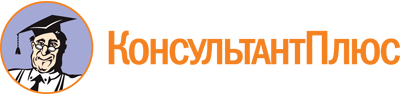 Приказ Минобрнауки России от 28.07.2014 N 810
(ред. от 13.07.2021)
"Об утверждении федерального государственного образовательного стандарта среднего профессионального образования по специальности 11.02.08 Средства связи с подвижными объектами"
(Зарегистрировано в Минюсте России 21.08.2014 N 33735)Документ предоставлен КонсультантПлюс

www.consultant.ru

Дата сохранения: 12.12.2022
 Список изменяющих документов(в ред. Приказа Минпросвещения России от 13.07.2021 N 450)Список изменяющих документов(в ред. Приказа Минпросвещения России от 13.07.2021 N 450)Уровень образования, необходимый для приема на обучение по ППССЗНаименование квалификации базовой подготовкиСрок получения СПО по ППССЗ базовой подготовки в очной форме обучения <1>среднее общее образованиеТехник2 года 6 месяцевосновное общее образованиеТехник3 года 6 месяцев <2>Уровень образования, необходимый для приема на обучение по ППССЗНаименование квалификации углубленной подготовкиСрок получения СПО по ППССЗ углубленной подготовки в очной форме обучения <1>среднее общее образованиеСпециалист по телекоммуникациям3 года 6 месяцевосновное общее образованиеСпециалист по телекоммуникациям4 года 6 месяцев <2>КонсультантПлюс: примечание.Нумерация подпунктов дана в соответствии с официальным текстом документа.ИндексНаименование учебных циклов, разделов, модулей, требования к знаниям, умениям, практическому опытуВсего максимальной учебной нагрузки обучающегося (час./нед.)В том числе часов обязательных учебных занятийИндекс и наименование дисциплин, междисциплинарных курсов (МДК)Коды формируемых компетенцийОбязательная часть учебных циклов ППССЗ29161944ОГСЭ.00Общий гуманитарный и социально-экономический учебный цикл612408ОГСЭ.00В результате изучения обязательной части учебного цикла обучающийся должен:уметь:ориентироваться в наиболее общих философских проблемах бытия, познания, ценностей, свободы и смысла жизни как основах формирования культуры гражданина и будущего специалиста;знать:основные категории и понятия философии;роль философии в жизни человека и общества;основы философского учения о бытии;сущность процесса познания;основы научной, философской и религиозной картин мира;об условиях формирования личности, свободе и ответственности за сохранение жизни, культуры, окружающей среды;о социальных и этических проблемах, связанных с развитием и использованием достижений науки, техники и технологий;48ОГСЭ.01. Основы философииОК 1 - 9ОГСЭ.00уметь:ориентироваться в современной экономической, политической и культурной ситуации в России и мире;выявлять взаимосвязь российских, региональных, мировых социально-экономических, политических и культурных проблем;знать:основные направления развития ключевых регионов мира на рубеже веков (XX и XXI вв.);сущность и причины локальных, региональных, межгосударственных конфликтов в конце XX - начале XXI вв.;основные процессы (интеграционные, поликультурные, миграционные и иные) политического и экономического развития ведущих государств и регионов мира;назначение ООН, НАТО, ЕС и других организаций и основные направления их деятельности;о роли науки, культуры и религии в сохранении и укреплении национальных и государственных традиций;содержание и назначение важнейших правовых и законодательных актов мирового и регионального значения;48ОГСЭ.02. ИсторияОК 1 - 9ОГСЭ.00уметь:общаться (устно и письменно) на иностранном языке на профессиональные и повседневные темы;переводить (со словарем) иностранные тексты профессиональной направленности;самостоятельно совершенствовать устную и письменную речь, пополнять словарный запас;знать:лексический (1200 - 1400 лексических единиц) и грамматический минимум, необходимый для чтения и перевода (со словарем) иностранных текстов профессиональной направленности;156ОГСЭ.03. Иностранный языкОК 1 - 9ОГСЭ.00уметь:использовать физкультурно-оздоровительную деятельность для укрепления здоровья, достижения жизненных и профессиональных целей;знать:о роли физической культуры в общекультурном, профессиональном и социальном развитии человека;основы здорового образа жизни;312156ОГСЭ.04. Физическая культураОК 2, 3, 6ЕН.00Математический и общий естественнонаучный учебный цикл198132ЕН.00В результате изучения обязательной части учебного цикла обучающийся должен:уметь:применять методы дифференциального и интегрального исчисления;решать дифференциальные уравнения;знать:основные понятия и методы математического анализа, теории вероятности и математической статистики;основные методы дифференциального и интегрального исчисления;основные численные методы решения математических задач;ЕН.01. МатематикаОК 1 - 9ПК 1.2ЕН.00уметь:использовать базовые системные продукты и пакеты прикладных программ;осуществлять имитационное моделирование;решать задачи из теории массового обслуживания;запускать, сохранять, открывать файлы в GPSS World;моделировать задачи непроизводственных и производственных систем с применением GPSS World;знать:основные приемы и методы автоматизированной обработки информации;общий состав и структуру персональных электронно-вычислительных машин (далее - ЭВМ) и вычислительных систем;базовые системные продукты и пакеты прикладных программ;области применения имитационного моделирования;характеристики систем массового обслуживания различных типов;структуру GPSS World, состав и структуру главного меню;примеры непроизводственных и производственных систем.ЕН.02. Компьютерное моделированиеОК 1 - 9ПК 2.1 - 2.2П.00Профессиональный учебный цикл21061404ОП.00Общепрофессиональные дисциплины974650ОП.00В результате изучения обязательной части профессионального учебного цикла обучающийся по общепрофессиональным дисциплинам должен:уметь:рассчитывать электрические цепи постоянного и переменного тока;определять виды резонансов в электрических цепях;знать:физические процессы в электрических цепях постоянного и переменного тока;физические законы электромагнитной индукции;основные элементы электрических цепей постоянного и переменного тока, линейные и нелинейные электрические цепи и их основные элементы;основные законы и методы расчета электрических цепей;явление резонанса в электрических цепях;ОП.01. Теория электрических цепейОК 1 - 9ПК 1.1 - 1.2ОП.00уметь:рассчитывать параметры электронных приборов и электронных схем по заданным условиям;составлять и диагностировать схемы электронных устройств;работать со справочной литературой;знать:технические характеристики полупроводниковых приборов и электронных устройств;основы микроэлектроники и интегральные схемы;ОП.02. Электронная техникаОК 1 - 9ПК 1.1 - 1.2, 1.4ОП.00уметь:применять основные законы теории электрических цепей, учитывать на практике свойства цепей с распределенными параметрами и нелинейных электрических цепей;различать непрерывные (аналоговые) и дискретные (цифровые) сигналы, рассчитывать их параметры;знать:классификацию каналов и линий связи, видов сигналов и их спектров;виды нелинейных преобразований сигналов в каналах связи;кодирование сигналов и преобразование частоты;виды модуляции в аналоговых и цифровых системах радиосвязи;принципы помехоустойчивого кодирования, виды кодов, их исправляющая способность;ОП.03. Теория электросвязиОК 1 - 9ПК 1.1 - 1.2, 1.4ОП.00уметь:использовать типовые средства вычислительной техники и программного обеспечения в профессиональной деятельности;осуществлять перевод чисел из одной системы счисления в другую, применять законы алгебры логики;строить и использовать таблицы истинности логических функций, элементов и устройств;знать:виды информации и способы их предоставления в ЭВМ;логические основы ЭВМ, основы микропроцессорных систем;типовые узлы и устройства ЭВМ, взаимодействие аппаратного и программного обеспечения ЭВМ;ОП.04. Вычислительная техникаОК 1 - 9ПК 1.1 - 1.2, 1.4ОП.00уметь:пользоваться контрольно-испытательной и измерительной аппаратурой;анализировать результаты измерений;знать:принципы действия основных электроизмерительных приборов и устройств;основные методы измерения параметров электрических цепей;влияние измерительных приборов на точность измерений, автоматизацию измерений;ОП.05. ЭлектрорадиоизмеренияОК 1 - 9ПК 1.1 - 1.3ОП.00уметь:анализировать граф сети;составлять матрицу связности для ориентированного и неориентированного графа;составлять фазы коммутации при коммутации каналов, коммутации сообщений, коммутации пакетов;составлять матрицы маршрутов для каждого узла коммутации сети;составлять структурные схемы систем передачи для различных направляющих сред;уметь рассчитывать диаграммы направленности антенн;определять напряженности поля электромагнитных волн;знать:классификацию и состав Единой сети электросвязи Российской Федерации; теорию графов и сетей;задачи и типы коммутации;структурные схемы систем передачи с временным разделением каналов и спектральным уплотнением;физические процессы при излучении радиоволн и их распространении, особенности использования их в системах передачи;параметры антенн и их характеристики;основные энергетические показатели радиопередающих устройств и способы повышения их эффективности;теоретические основы радиоприема;назначение реле промежуточных универсальных (далее - РПУ) в системах передачи, принципы их построения и работы;классификацию РПУ, их основные параметры и характеристики;ОП.06. Основы телекоммуникацийОК 1 - 9ПК 1.1, 1.2, 1.4, 2.1 - 2.3ОП.00уметь:обнаруживать и устранять простейшие неисправности в электропитающих установках;осуществлять мониторинг работоспособности бесперебойных источников питания;знать:источники электрической энергии для питания различных устройств, используемых в организациях связи;электроснабжение и системы электропитания организаций связи;ОП.07. Энергоснабжение телекоммуникационных системОК 1 - 9ПК 1.1, 1.2, 1.4ОП.00уметь:организовывать и проводить мероприятия по защите работников и населения от негативных воздействий чрезвычайных ситуаций;предпринимать профилактические меры для снижения уровня опасностей различного вида и их последствий в профессиональной деятельности и быту;использовать средства индивидуальной и коллективной защиты от оружия массового поражения;применять первичные средства пожаротушения;ориентироваться в перечне военно-учетных специальностей и самостоятельно определять среди них родственные полученной специальности;применять профессиональные знания в ходе исполнения обязанностей военной службы на воинских должностях в соответствии с полученной специальностью;владеть способами бесконфликтного общения и саморегуляции в повседневной деятельности и экстремальных условиях военной службы;оказывать первую помощь пострадавшим;знать:принципы обеспечения устойчивости объектов экономики, прогнозирования развития событий и оценки последствий при техногенных чрезвычайных ситуациях и стихийных явлениях, в том числе в условиях противодействия терроризму как серьезной угрозе национальной безопасности России;основные виды потенциальных опасностей и их последствия в профессиональной деятельности и быту, принципы снижения вероятности их реализации;основы военной службы и обороны государства;задачи и основные мероприятия гражданской обороны; способы защиты населения от оружия массового поражения;меры пожарной безопасности и правила безопасного поведения при пожарах;организацию и порядок призыва граждан на военную службу и поступления на нее в добровольном порядке;основные виды вооружения, военной техники и специального снаряжения, состоящие на вооружении (оснащении) воинских подразделений, в которых имеются военно-учетные специальности, родственные специальностям СПО;область применения получаемых профессиональных знаний при исполнении обязанностей военной службы;порядок и правила оказания первой помощи пострадавшим.68ОП.08. Безопасность жизнедеятельностиОК 1 - 9ПК 1.1 - 3.3ПМ.00Профессиональные модули1132754ПМ.01Монтаж и техническая эксплуатация оборудования систем мобильной связиВ результате изучения профессионального модуля обучающийся должен:иметь практический опыт:монтажа систем мобильной связи; первичной инсталляции оборудования мобильной связи; проведения мониторинга систем мобильной связи;диагностики систем мобильной связи;устранения аварий и повреждений оборудования радиоэлектронных систем мобильной связи;диагностики и ремонта оборудования систем мобильной связи;эксплуатации радиоэлектронных систем мобильной связи;ведения технической документации;уметь:пользоваться программным продуктом коммутационных центров;читать принципиальные, монтажные и функциональные схемы приемопередающего и оконечного оборудования;осуществлять монтаж оборудования;пользоваться ГОСТами, технической документацией, справочной литературой;тестировать аппаратуру основных средств систем мобильной связи;проводить диагностику аппаратуры систем мобильной связи;пользоваться измерительной и диагностической аппаратурой;определять места повреждения оборудования систем мобильной связи;устранять повреждения средств мобильной связи;вести производственную документацию;рассчитывать параметры типовых электрических схем и электронных устройств;знать:особенности организации систем связи в различных диапазонах волн;основные положения нормативной технической документации систем мобильной связи;основные методы измерения параметров электрических цепей систем мобильной связи;ресурсо- и энергосберегающие технологии;классификацию каналов и линий связи;структурные и принципиальные схемы аппаратуры систем мобильной связи;организацию интерфейса в системах мобильной связи;основы планирования электромагнитной совместимости оборудования систем мобильной связи;общие принципы построения информационно-коммуникационных сетей связи.МДК.01.01. Технология монтажа систем мобильной связиОК 1 - 9ПК 1.1 - 1.5ПМ.01Монтаж и техническая эксплуатация оборудования систем мобильной связиВ результате изучения профессионального модуля обучающийся должен:иметь практический опыт:монтажа систем мобильной связи; первичной инсталляции оборудования мобильной связи; проведения мониторинга систем мобильной связи;диагностики систем мобильной связи;устранения аварий и повреждений оборудования радиоэлектронных систем мобильной связи;диагностики и ремонта оборудования систем мобильной связи;эксплуатации радиоэлектронных систем мобильной связи;ведения технической документации;уметь:пользоваться программным продуктом коммутационных центров;читать принципиальные, монтажные и функциональные схемы приемопередающего и оконечного оборудования;осуществлять монтаж оборудования;пользоваться ГОСТами, технической документацией, справочной литературой;тестировать аппаратуру основных средств систем мобильной связи;проводить диагностику аппаратуры систем мобильной связи;пользоваться измерительной и диагностической аппаратурой;определять места повреждения оборудования систем мобильной связи;устранять повреждения средств мобильной связи;вести производственную документацию;рассчитывать параметры типовых электрических схем и электронных устройств;знать:особенности организации систем связи в различных диапазонах волн;основные положения нормативной технической документации систем мобильной связи;основные методы измерения параметров электрических цепей систем мобильной связи;ресурсо- и энергосберегающие технологии;классификацию каналов и линий связи;структурные и принципиальные схемы аппаратуры систем мобильной связи;организацию интерфейса в системах мобильной связи;основы планирования электромагнитной совместимости оборудования систем мобильной связи;общие принципы построения информационно-коммуникационных сетей связи.МДК.01.02. Теоретические основы технической эксплуатации оборудования систем мобильной связиОК 1 - 9ПК 1.1 - 1.5ПМ.01Монтаж и техническая эксплуатация оборудования систем мобильной связиВ результате изучения профессионального модуля обучающийся должен:иметь практический опыт:монтажа систем мобильной связи; первичной инсталляции оборудования мобильной связи; проведения мониторинга систем мобильной связи;диагностики систем мобильной связи;устранения аварий и повреждений оборудования радиоэлектронных систем мобильной связи;диагностики и ремонта оборудования систем мобильной связи;эксплуатации радиоэлектронных систем мобильной связи;ведения технической документации;уметь:пользоваться программным продуктом коммутационных центров;читать принципиальные, монтажные и функциональные схемы приемопередающего и оконечного оборудования;осуществлять монтаж оборудования;пользоваться ГОСТами, технической документацией, справочной литературой;тестировать аппаратуру основных средств систем мобильной связи;проводить диагностику аппаратуры систем мобильной связи;пользоваться измерительной и диагностической аппаратурой;определять места повреждения оборудования систем мобильной связи;устранять повреждения средств мобильной связи;вести производственную документацию;рассчитывать параметры типовых электрических схем и электронных устройств;знать:особенности организации систем связи в различных диапазонах волн;основные положения нормативной технической документации систем мобильной связи;основные методы измерения параметров электрических цепей систем мобильной связи;ресурсо- и энергосберегающие технологии;классификацию каналов и линий связи;структурные и принципиальные схемы аппаратуры систем мобильной связи;организацию интерфейса в системах мобильной связи;основы планирования электромагнитной совместимости оборудования систем мобильной связи;общие принципы построения информационно-коммуникационных сетей связи.МДК.01.03. Технология монтажа оборудования систем мобильной связиОК 1 - 9ПК 1.1 - 1.5ПМ.02Техническая эксплуатация информационно-коммуникационных сетей в системах мобильной связиВ результате изучения профессионального модуля обучающийся должен:иметь практический опыт:моделирования сети передачи данных с предоставлением услуг мобильной связи;разработки и создания информационно-коммуникационной сети с предоставлением услуг мобильной связи;настройки, адресации и работы в сетях различной топологии;конфигурирования сетевого оборудования, предназначенного для технологических сетей IP-телефонии;работы с сетевыми протоколами;разработки и создания мультисервисной сети;управления взаимодействием телекоммуникационных сетей различных технологий (SDH, WDM);осуществления мониторинга оборудования информационно-коммуникационных сетей для оценки его работоспособности;уметь:инсталлировать и настраивать компьютерные платформы для организации услуг связи;работать с приложениями MS Office: "Access", "Excel", "Groove", "Info Path", "One Note", "Power Point", "Word", "Visio";работать с различными операционными системами (ОС) ("Linux", "Windows");работать с протоколами доступа компьютерных сетей (TP/MPLS, SIP, H-323, SIP-T);осуществлять настройку адресации и топологии сетей;настраивать и осуществлять мониторинг локальных сетей;осуществлять организацию электронного документооборота;производить монтаж и настройку сетей проводного и беспроводного доступа;подключать оборудование к точкам доступа;осуществлять администрирование сетевого оборудования с помощью интерфейсов управления (web-интерфейс, Telnet, локальная консоль);осуществлять конфигурирование сетей;проводить мониторинг работоспособности оборудования широкополосного абонентского доступа с помощью ЭВМ и соответствующего программного обеспечения;анализировать результаты мониторинга и устанавливать их соответствие действующим отраслевым нормам;производить настройку интеллектуальных параметров (VLAN, STP, RSTP, MSTP, ограничение доступа, параметры QoS) оборудования технологических мультисервисных сетей;осуществлять взаимодействие телекоммуникационных сетей связи (VoIP, IP-телефонии, транспортных сетей на базе оборудования SDH, WDM);знать:техническое и программное обеспечение персонального компьютера;принципы построения компьютерных сетей, топологические модели;технологии с коммутацией пакетов;характеристики и функционирование локальных и глобальных вычислительных сетей;различные операционные системы ("Windows", "Linux");приложения MS Office: "Access", "Excel", "Groove", "Info Path", "One Note", "Power Point", "Word", "Visio";методику мониторинга компьютерных платформ;основы построения и администрирования операционной системы "Linux";конструктивное исполнение коммутаторов и команды конфигурирования;протоколы интеллектуальных функций коммутаторов 2-го и 3-го уровней;конструктивное исполнение маршрутизаторов и команды конфигурирования;назначение, классификацию и принципы построения оборудования широкополосного абонентского доступа;возможности предоставления услуг связи средствами сетей высокоскоростного абонентского доступа;технологии XDSL, виды типовых соединений; функционирование сети с точки зрения протоколов;настроечные параметры DSLAM и модемов; анализатор MC2+;параметры установок и методику измерений уровней ADSL и ATM;нормы на эксплуатационные показатели каналов и трактов;виды беспроводных сетей, их топологии, базовые зоны обслуживания;инструкцию по эксплуатации точек доступа;методы подключения точек доступа;работу сетевых протоколов в сетях доступа и мультисервисных сетях;протоколы маршрутизации;работу сетевых протоколов в сетях доступа и в мультисервисных сетях;аутентификацию в сетях 802.11; шифрование WEP; технологию WPA;принципы организации передачи голоса и видеоинформации по сетям IP;принципы построения сетей NGN, 3G; назначение программных коммутаторов в IP-сетях;назначение и функции программных и аппаратных IP-телефонов.МДК.02.01. Технология монтажа и обслуживания компьютерных сетейОК 1 - 9ПК 2.1 - 2.6ПМ.02Техническая эксплуатация информационно-коммуникационных сетей в системах мобильной связиВ результате изучения профессионального модуля обучающийся должен:иметь практический опыт:моделирования сети передачи данных с предоставлением услуг мобильной связи;разработки и создания информационно-коммуникационной сети с предоставлением услуг мобильной связи;настройки, адресации и работы в сетях различной топологии;конфигурирования сетевого оборудования, предназначенного для технологических сетей IP-телефонии;работы с сетевыми протоколами;разработки и создания мультисервисной сети;управления взаимодействием телекоммуникационных сетей различных технологий (SDH, WDM);осуществления мониторинга оборудования информационно-коммуникационных сетей для оценки его работоспособности;уметь:инсталлировать и настраивать компьютерные платформы для организации услуг связи;работать с приложениями MS Office: "Access", "Excel", "Groove", "Info Path", "One Note", "Power Point", "Word", "Visio";работать с различными операционными системами (ОС) ("Linux", "Windows");работать с протоколами доступа компьютерных сетей (TP/MPLS, SIP, H-323, SIP-T);осуществлять настройку адресации и топологии сетей;настраивать и осуществлять мониторинг локальных сетей;осуществлять организацию электронного документооборота;производить монтаж и настройку сетей проводного и беспроводного доступа;подключать оборудование к точкам доступа;осуществлять администрирование сетевого оборудования с помощью интерфейсов управления (web-интерфейс, Telnet, локальная консоль);осуществлять конфигурирование сетей;проводить мониторинг работоспособности оборудования широкополосного абонентского доступа с помощью ЭВМ и соответствующего программного обеспечения;анализировать результаты мониторинга и устанавливать их соответствие действующим отраслевым нормам;производить настройку интеллектуальных параметров (VLAN, STP, RSTP, MSTP, ограничение доступа, параметры QoS) оборудования технологических мультисервисных сетей;осуществлять взаимодействие телекоммуникационных сетей связи (VoIP, IP-телефонии, транспортных сетей на базе оборудования SDH, WDM);знать:техническое и программное обеспечение персонального компьютера;принципы построения компьютерных сетей, топологические модели;технологии с коммутацией пакетов;характеристики и функционирование локальных и глобальных вычислительных сетей;различные операционные системы ("Windows", "Linux");приложения MS Office: "Access", "Excel", "Groove", "Info Path", "One Note", "Power Point", "Word", "Visio";методику мониторинга компьютерных платформ;основы построения и администрирования операционной системы "Linux";конструктивное исполнение коммутаторов и команды конфигурирования;протоколы интеллектуальных функций коммутаторов 2-го и 3-го уровней;конструктивное исполнение маршрутизаторов и команды конфигурирования;назначение, классификацию и принципы построения оборудования широкополосного абонентского доступа;возможности предоставления услуг связи средствами сетей высокоскоростного абонентского доступа;технологии XDSL, виды типовых соединений; функционирование сети с точки зрения протоколов;настроечные параметры DSLAM и модемов; анализатор MC2+;параметры установок и методику измерений уровней ADSL и ATM;нормы на эксплуатационные показатели каналов и трактов;виды беспроводных сетей, их топологии, базовые зоны обслуживания;инструкцию по эксплуатации точек доступа;методы подключения точек доступа;работу сетевых протоколов в сетях доступа и мультисервисных сетях;протоколы маршрутизации;работу сетевых протоколов в сетях доступа и в мультисервисных сетях;аутентификацию в сетях 802.11; шифрование WEP; технологию WPA;принципы организации передачи голоса и видеоинформации по сетям IP;принципы построения сетей NGN, 3G; назначение программных коммутаторов в IP-сетях;назначение и функции программных и аппаратных IP-телефонов.МДК.02.02. Технология монтажа и обслуживания транспортных сетей систем мобильной связиОК 1 - 9ПК 2.1 - 2.6ПМ.02Техническая эксплуатация информационно-коммуникационных сетей в системах мобильной связиВ результате изучения профессионального модуля обучающийся должен:иметь практический опыт:моделирования сети передачи данных с предоставлением услуг мобильной связи;разработки и создания информационно-коммуникационной сети с предоставлением услуг мобильной связи;настройки, адресации и работы в сетях различной топологии;конфигурирования сетевого оборудования, предназначенного для технологических сетей IP-телефонии;работы с сетевыми протоколами;разработки и создания мультисервисной сети;управления взаимодействием телекоммуникационных сетей различных технологий (SDH, WDM);осуществления мониторинга оборудования информационно-коммуникационных сетей для оценки его работоспособности;уметь:инсталлировать и настраивать компьютерные платформы для организации услуг связи;работать с приложениями MS Office: "Access", "Excel", "Groove", "Info Path", "One Note", "Power Point", "Word", "Visio";работать с различными операционными системами (ОС) ("Linux", "Windows");работать с протоколами доступа компьютерных сетей (TP/MPLS, SIP, H-323, SIP-T);осуществлять настройку адресации и топологии сетей;настраивать и осуществлять мониторинг локальных сетей;осуществлять организацию электронного документооборота;производить монтаж и настройку сетей проводного и беспроводного доступа;подключать оборудование к точкам доступа;осуществлять администрирование сетевого оборудования с помощью интерфейсов управления (web-интерфейс, Telnet, локальная консоль);осуществлять конфигурирование сетей;проводить мониторинг работоспособности оборудования широкополосного абонентского доступа с помощью ЭВМ и соответствующего программного обеспечения;анализировать результаты мониторинга и устанавливать их соответствие действующим отраслевым нормам;производить настройку интеллектуальных параметров (VLAN, STP, RSTP, MSTP, ограничение доступа, параметры QoS) оборудования технологических мультисервисных сетей;осуществлять взаимодействие телекоммуникационных сетей связи (VoIP, IP-телефонии, транспортных сетей на базе оборудования SDH, WDM);знать:техническое и программное обеспечение персонального компьютера;принципы построения компьютерных сетей, топологические модели;технологии с коммутацией пакетов;характеристики и функционирование локальных и глобальных вычислительных сетей;различные операционные системы ("Windows", "Linux");приложения MS Office: "Access", "Excel", "Groove", "Info Path", "One Note", "Power Point", "Word", "Visio";методику мониторинга компьютерных платформ;основы построения и администрирования операционной системы "Linux";конструктивное исполнение коммутаторов и команды конфигурирования;протоколы интеллектуальных функций коммутаторов 2-го и 3-го уровней;конструктивное исполнение маршрутизаторов и команды конфигурирования;назначение, классификацию и принципы построения оборудования широкополосного абонентского доступа;возможности предоставления услуг связи средствами сетей высокоскоростного абонентского доступа;технологии XDSL, виды типовых соединений; функционирование сети с точки зрения протоколов;настроечные параметры DSLAM и модемов; анализатор MC2+;параметры установок и методику измерений уровней ADSL и ATM;нормы на эксплуатационные показатели каналов и трактов;виды беспроводных сетей, их топологии, базовые зоны обслуживания;инструкцию по эксплуатации точек доступа;методы подключения точек доступа;работу сетевых протоколов в сетях доступа и мультисервисных сетях;протоколы маршрутизации;работу сетевых протоколов в сетях доступа и в мультисервисных сетях;аутентификацию в сетях 802.11; шифрование WEP; технологию WPA;принципы организации передачи голоса и видеоинформации по сетям IP;принципы построения сетей NGN, 3G; назначение программных коммутаторов в IP-сетях;назначение и функции программных и аппаратных IP-телефонов.МДК.02.03. Технология монтажа и обслуживания мультисервисных сетейОК 1 - 9ПК 2.1 - 2.6ПМ.03Обеспечение информационной безопасности систем мобильной связиВ результате изучения профессионального модуля обучающийся должен:иметь практический опыт:выявления каналов утечки информации;определения необходимых средств защиты;проведения аттестации объекта защиты (проверки уровня защищенности);разработки политики безопасности для объекта защиты;установки, настройки специализированного оборудования по защите информации;выявления возможных атак на автоматизированные системы;установки и настройки программных средств защиты автоматизированных систем и информационно-коммуникационных сетей;конфигурирования автоматизированных систем и информационно-коммуникационных сетей;проверки защищенности автоматизированных систем и информационно-коммуникационных сетей;защиты баз данных;организации защиты в различных операционных системах и средах;шифрования информации;уметь:классифицировать угрозы информационной безопасности;проводить выбор средств защиты в соответствии с выявленными угрозами;определять возможные виды атак;осуществлять мероприятия по проведению аттестационных работ;разрабатывать политику безопасности объекта;использовать программные продукты, выявляющие недостатки систем защиты;выполнять расчет и установку специализированного оборудования для максимальной защищенности объекта;производить установку и настройку средств защиты;конфигурировать автоматизированные системы и информационно-коммуникационные сети в соответствии с политикой информационной безопасности;выполнять тестирование систем с целью определения уровня защищенности;использовать программные продукты для защиты баз данных;применять криптографические методы защиты информации;знать:каналы утечки информации;назначение, классификацию и принципы работы специализированного оборудования;принципы построения информационно-коммуникационных сетей;возможные способы несанкционированного доступа;законодательные и нормативные правовые акты в области информационной безопасности;правила проведения возможных проверок;этапы определения конфиденциальности документов объекта защиты;технологии применения программных продуктов;возможные способы, места установки и настройки программных продуктов;конфигурации защищаемых сетей;алгоритмы работы тестовых программ;средства защиты различных операционных систем и сред;способы и методы шифрования информации.МДК.03.01. Технология применения программно-аппаратных средств защиты информации в системах мобильной связиОК 1 - 9ПК 3.1 - 3.3ПМ.03Обеспечение информационной безопасности систем мобильной связиВ результате изучения профессионального модуля обучающийся должен:иметь практический опыт:выявления каналов утечки информации;определения необходимых средств защиты;проведения аттестации объекта защиты (проверки уровня защищенности);разработки политики безопасности для объекта защиты;установки, настройки специализированного оборудования по защите информации;выявления возможных атак на автоматизированные системы;установки и настройки программных средств защиты автоматизированных систем и информационно-коммуникационных сетей;конфигурирования автоматизированных систем и информационно-коммуникационных сетей;проверки защищенности автоматизированных систем и информационно-коммуникационных сетей;защиты баз данных;организации защиты в различных операционных системах и средах;шифрования информации;уметь:классифицировать угрозы информационной безопасности;проводить выбор средств защиты в соответствии с выявленными угрозами;определять возможные виды атак;осуществлять мероприятия по проведению аттестационных работ;разрабатывать политику безопасности объекта;использовать программные продукты, выявляющие недостатки систем защиты;выполнять расчет и установку специализированного оборудования для максимальной защищенности объекта;производить установку и настройку средств защиты;конфигурировать автоматизированные системы и информационно-коммуникационные сети в соответствии с политикой информационной безопасности;выполнять тестирование систем с целью определения уровня защищенности;использовать программные продукты для защиты баз данных;применять криптографические методы защиты информации;знать:каналы утечки информации;назначение, классификацию и принципы работы специализированного оборудования;принципы построения информационно-коммуникационных сетей;возможные способы несанкционированного доступа;законодательные и нормативные правовые акты в области информационной безопасности;правила проведения возможных проверок;этапы определения конфиденциальности документов объекта защиты;технологии применения программных продуктов;возможные способы, места установки и настройки программных продуктов;конфигурации защищаемых сетей;алгоритмы работы тестовых программ;средства защиты различных операционных систем и сред;способы и методы шифрования информации.МДК.03.02. Технология применения комплексной системы защиты информацииОК 1 - 9ПК 3.1 - 3.3ПК.04Участие в организации производственной деятельности малого структурного подразделенияВ результате изучения профессионального модуля обучающийся должен:иметь практический опыт:планирования и организации работы структурного подразделения организации на основе знания психологии личности и коллектива;применения информационно-коммуникационных технологий для построения деловых отношений и ведения бизнеса;участия в руководстве работой структурного подразделения;анализа процесса и результатов деятельности подразделения на основе современных информационных технологий;уметь:рационально организовывать рабочие места, участвовать в расстановке кадров, обеспечивать их предметами и средствами труда;участвовать в оценке психологии личности и коллектива;рассчитывать показатели, характеризующие эффективность организации обслуживания основного и вспомогательного оборудования;принимать и реализовывать управленческие решения;мотивировать работников на решение производственных задач;управлять конфликтными ситуациями, стрессами и рисками;знать:современные технологии управления организацией: процессно-стоимостные и функциональные;основы предпринимательской деятельности;Гражданский кодекс Российской Федерации;Закон Российской Федерации от 7 февраля 1992 г. N 2300-1 "О защите прав потребителей";Федеральный закон от 7 июля 2003 г. N 126-ФЗ "О связи";особенности менеджмента в области профессиональной деятельности;теорию и практику формирования команды;современные технологии управления подразделением организации;принципы, формы и методы организации производственного и технологического процессов эксплуатации телекоммуникационных систем и информационно-коммуникационных сетей связи;принципы делового общения в коллективе;основы конфликтологии;деловой этикет.МДК.04.01. Планирование и организация работы структурного подразделенияОК 1 - 4, 6 - 9ПК 4.1 - 4.3ПК.04Участие в организации производственной деятельности малого структурного подразделенияВ результате изучения профессионального модуля обучающийся должен:иметь практический опыт:планирования и организации работы структурного подразделения организации на основе знания психологии личности и коллектива;применения информационно-коммуникационных технологий для построения деловых отношений и ведения бизнеса;участия в руководстве работой структурного подразделения;анализа процесса и результатов деятельности подразделения на основе современных информационных технологий;уметь:рационально организовывать рабочие места, участвовать в расстановке кадров, обеспечивать их предметами и средствами труда;участвовать в оценке психологии личности и коллектива;рассчитывать показатели, характеризующие эффективность организации обслуживания основного и вспомогательного оборудования;принимать и реализовывать управленческие решения;мотивировать работников на решение производственных задач;управлять конфликтными ситуациями, стрессами и рисками;знать:современные технологии управления организацией: процессно-стоимостные и функциональные;основы предпринимательской деятельности;Гражданский кодекс Российской Федерации;Закон Российской Федерации от 7 февраля 1992 г. N 2300-1 "О защите прав потребителей";Федеральный закон от 7 июля 2003 г. N 126-ФЗ "О связи";особенности менеджмента в области профессиональной деятельности;теорию и практику формирования команды;современные технологии управления подразделением организации;принципы, формы и методы организации производственного и технологического процессов эксплуатации телекоммуникационных систем и информационно-коммуникационных сетей связи;принципы делового общения в коллективе;основы конфликтологии;деловой этикет.МДК.04.02. Современные технологии управления структурным подразделениемОК 1 - 4, 6 - 9ПК 4.1 - 4.3ПМ.05Выполнение работ по одной или нескольким профессиям рабочих, должностям служащихВариативная часть учебных циклов ППССЗ(определяется образовательной организацией самостоятельно)1296864Всего часов обучения по учебным циклам ППССЗ42122808УП.00Учебная практика16 нед.616ОК 1 - 9ПК 1.1 - 4.3ПП.00Производственная практика (по профилю специальности)16 нед.616ОК 1 - 9ПК 1.1 - 4.3ПДП.00Производственная практика (преддипломная)4 нед.ПА.00Промежуточная аттестация5 нед.ГИА.00Государственная итоговая аттестация6 нед.ГИА.01Подготовка выпускной квалификационной работы4 нед.ГИА.02Защита выпускной квалификационной работы2 нед.Обучение по учебным циклам78 нед.Учебная практика16 нед.Производственная практика (по профилю специальности)16 нед.Производственная практика (преддипломная)4 нед.Промежуточная аттестация5 нед.Государственная итоговая аттестация6 нед.Каникулы21 нед.Итого130 нед.ИндексНаименование учебных циклов, разделов, модулей, требования к знаниям, умениям, практическому опытуВсего максимальной учебной нагрузки обучающегося (час./нед.)В том числе часов обязательных учебных занятийИндекс и наименование дисциплин, междисциплинарных курсов (МДК)Коды формируемых компетенцийОбязательная часть учебных циклов ППССЗ41042736ОГСЭ.00Общий гуманитарный и социально-экономический учебный цикл870580ОГСЭ.00В результате изучения обязательной части учебного цикла обучающийся должен:уметь:ориентироваться в наиболее общих философских проблемах бытия, познания, ценностей, свободы и смысла жизни как основах формирования культуры гражданина и будущего специалиста;знать:основные категории и понятия философии;роль философии в жизни человека и общества;основы философского учения о бытии;сущность процесса познания;основы научной, философской и религиозной картин мира;об условиях формирования личности, свободе и ответственности за сохранение жизни, культуры, окружающей среды;о социальных и этических проблемах, связанных с развитием и использованием достижений науки, техники и технологий;48ОГСЭ.01. Основы философииОК 1 - 9ОГСЭ.00уметь:ориентироваться в современной экономической, политической и культурной ситуации в России и мире;выявлять взаимосвязь российских, региональных, мировых социально-экономических, политических и культурных проблем;знать:основные направления развития ключевых регионов мира на рубеже веков (XX и XXI вв.);сущность и причины локальных, региональных, межгосударственных конфликтов в конце XX - начале XXI вв.;основные процессы (интеграционные, поликультурные, миграционные и иные) политического и экономического развития ведущих государств и регионов мира;назначение ООН, НАТО, ЕС и других организаций и основные направления их деятельности;о роли науки, культуры и религии в сохранении и укреплении национальных и государственных традиций;содержание и назначение важнейших правовых и законодательных актов мирового и регионального значения;48ОГСЭ.02. ИсторияОК 1 - 9ОГСЭ.00уметь:применять техники и приемы эффективного общения в профессиональной деятельности;использовать приемы саморегуляции поведения в процессе межличностного общения;знать:взаимосвязь общения и деятельности;цели, функции, виды и уровни общения;роли и ролевые ожидания в общении;виды социальных взаимодействий;механизмы взаимопонимания в общении;техники и приемы общения, правила слушания, ведения беседы, убеждения;этические принципы общения;источники, причины, виды и способы разрешения конфликтов;48ОГСЭ.03. Психология общенияОК 1 - 9ОГСЭ.00уметь:общаться (устно и письменно) на иностранном языке на профессиональные и повседневные темы;переводить (со словарем) иностранные тексты профессиональной направленности;самостоятельно совершенствовать устную и письменную речь, пополнять словарный запас;знать:лексический (1200 - 1400 лексических единиц) и грамматический минимум, необходимый для чтения и перевода (со словарем) иностранных текстов профессиональной направленности;218ОГСЭ.04. Иностранный языкОК 1 - 9ОГСЭ.00уметь:использовать физкультурно-оздоровительную деятельность для укрепления здоровья, достижения жизненных и профессиональных целей;знать:о роли физической культуры в общекультурном, профессиональном и социальном развитии человека;основы здорового образа жизни.436218ОГСЭ.05. Физическая культураОК 2, 3, 6ЕН.00Математический и общий естественнонаучный учебный цикл270180ЕН.00В результате изучения обязательной части учебного цикла обучающийся должен:уметь:применять методы дифференциального и интегрального исчисления;решать дифференциальные уравнения;знать:основные понятия и методы математического анализа, теории вероятности и математической статистики;основные методы дифференциального и интегрального исчисления;основные численные методы решения математических задач;ЕН.01. МатематикаОК 1 - 9ПК 1.2ЕН.00уметь:использовать базовые системные продукты и пакеты прикладных программ;осуществлять имитационное моделирование;решать задачи из теории массового обслуживания;запускать, сохранять, открывать файлы в GPSS World;моделировать задачи непроизводственных и производственных систем с применением GPSS World;знать:основные приемы и методы автоматизированной обработки информации;общий состав и структуру персональных ЭВМ и вычислительных систем;базовые системные продукты и пакеты прикладных программ;области применения имитационного моделирования; характеристики систем массового обслуживания различных типов;структуру GPSS World, состав и структуру главного меню;примеры непроизводственных и производственных систем;ЕН.02. Компьютерное моделированиеОК 1 - 9ПК 2.1 - 2.2ЕН.00уметь:использовать различные виды отношений при проектировании баз данных;определять постреляционные модели баз данных;проектировать базы данных;создавать базу данных в приложении MS Office "Access";выполнять основные операции реляционной алгебры;создавать базу данных Visual FoxPro;организовывать ввод данных и их поиск;создавать запросы различных видов;знать:виды отношений и типы моделей данных;постреляционные модели данных;методику проектирования баз данных;методы создания баз данных в приложении MS Office "Access";назначение и принцип работы реляционной алгебры в базах данных;методы создания базы данных Visual FoxPro;средства сортировки и выборки данных;виды запросов.ЕН.03. Информационные базы данныхОК 1 - 9ПК 2.1 - 2.6П.00Профессиональный учебный цикл29641976ОП.00Общепрофессиональные дисциплины1260840ОП.00В результате изучения обязательной части профессионального учебного цикла обучающийся по общепрофессиональным дисциплинам должен:уметь:рассчитывать электрические цепи постоянного и переменного тока;определять виды резонансов в электрических цепях;знать:физические процессы в электрических цепях постоянного и переменного тока;физические законы электромагнитной индукции;основные элементы электрических цепей постоянного и переменного тока, линейные и нелинейные электрические цепи и их основные элементы;основные законы и методы расчета электрических цепей;явление резонанса в электрических цепях;ОП.01. Теория электрических цепейОК 1 - 9ПК 1.1 - 1.2ОП.00уметь:рассчитывать параметры электронных приборов и электронных схем по заданным условиям;составлять и диагностировать схемы электронных устройств;работать со справочной литературой;знать:технические характеристики полупроводниковых приборов и электронных устройств;основы микроэлектроники и интегральные схемы;ОП.02. Электронная техникаОК 1 - 9ПК 1.1 - 1.2, 1.4ОП.00уметь:применять основные законы теории электрических цепей, учитывать на практике свойства цепей с распределенными параметрами и нелинейных электрических цепей;различать непрерывные (аналоговые) и дискретные (цифровые) сигналы, рассчитывать их параметры;знать:классификацию каналов и линий связи, видов сигналов и их спектров;виды нелинейных преобразований сигналов в каналах связи;кодирование сигналов и преобразование частоты;виды модуляции в аналоговых и цифровых системах радиосвязи;принципы помехоустойчивого кодирования, виды кодов, их исправляющая способность;ОП.03. Теория электросвязиОК 1 - 9ПК 1.1 - 1.2, 1.4ОП.00уметь:использовать типовые средства вычислительной техники и программного обеспечения в профессиональной деятельности;осуществлять перевод чисел из одной системы счисления в другую, применять законы алгебры логики;строить и использовать таблицы истинности логических функций, элементов и устройств;знать:виды информации и способы их предоставления в ЭВМ;логические основы ЭВМ, основы микропроцессорных систем;типовые узлы и устройства ЭВМ, взаимодействие аппаратного и программного обеспечения ЭВМ;ОП.04. Вычислительная техникаОК 1 - 9ПК 1.1 - 1.2, 1.4ОП.00уметь:пользоваться контрольно-испытательной и измерительной аппаратурой;анализировать результаты измерений;знать:принципы действия основных электроизмерительных приборов и устройств;основные методы измерения параметров электрических цепей;влияние измерительных приборов на точность измерений, автоматизацию измерений;ЭП.05. ЭлектрорадиоизмеренияОК 1 - 9ПК 1.1 - 1.3ОП.00уметь:анализировать граф сети;составлять матрицу связности для ориентированного и неориентированного графа;составлять фазы коммутации при коммутации каналов, коммутации сообщений, коммутации пакетов;составлять матрицы маршрутов для каждого узла коммутации сети;составлять структурные схемы систем передачи для различных направляющих сред;уметь рассчитывать диаграммы направленности антенн;определять напряженности поля электромагнитных волн;знать:классификацию и состав Единой сети электросвязи Российской Федерации;теорию графов и сетей;задачи и типы коммутации;структурные схемы систем передачи с временным разделением каналов и спектральным уплотнением;физические процессы при излучении радиоволн и их распространении, особенности использования их в системах передачи;параметры антенн и их характеристики; основные энергетические показатели радиопередающих устройств и способы повышения их эффективности;теоретические основы радиоприема;назначение РПУ в системах передачи, принципы их построения и работы;знать классификацию РПУ, их основные параметры и характеристики;ОП.06. Основы телекоммуникацийОК 1 - 9ПК 1.1, 1.2, 1.4, 2.1 - 2.3уметь:обнаруживать и устранять простейшие неисправности в электропитающих установках;осуществлять мониторинг работоспособности бесперебойных источников питания;знать:источники электрической энергии для питания различных устройств, используемых в организациях связи;электроснабжение и системы электропитания в организациях связи;ОП.07. Энергоснабжение телекоммуникационных системОК 1 - 9ПК 1.1, 1.2, 1.4уметь:планировать трудовые ресурсы коллектива;проводить коммуникативный тренинг;управлять персоналом на основе знания психологии личности и коллектива;оценивать результат деятельности сотрудников;разрешать конфликты в коллективе;знать:кадровую стратегию и политику организации;порядок управления персоналом;правовое и нормативно-методическое обеспечение управления персоналом;методы управления персоналом;психологические основы управления коллективом;конструктивные пути разрешения конфликтов;ОП.08. Управление персоналомОК 1 - 9ПК 2.1 - 2.3уметь:работать с информационными ресурсами и информационными технологиями отрасли;обслуживать автоматизированные информационные системы мониторинга и управления в телекоммуникациях;знать:виды операционных систем;особенности программного обеспечения в различных операционных средах;прикладные программные средства, используемые для создания рекламы услуг;ОП.09. Прикладное программное обеспечение профессиональной деятельностиОК 1 - 9ПК 1.1 - 1.2, 2.1 - 2.2, 5.1 - 5.4уметь:организовывать и проводить мероприятия по защите работников и населения от негативных воздействий чрезвычайных ситуаций;предпринимать профилактические меры для снижения уровня опасностей различного вида и их последствий в профессиональной деятельности и быту;использовать средства индивидуальной и коллективной защиты от оружия массового поражения;применять первичные средства пожаротушения;ориентироваться в перечне военно-учетных специальностей и самостоятельно определять среди них родственные полученной специальности;применять профессиональные знания в ходе исполнения обязанностей военной службы на воинских должностях в соответствии с полученной специальностью;владеть способами бесконфликтного общения и саморегуляции в повседневной деятельности и экстремальных условиях военной службы;оказывать первую помощь пострадавшим;знать:принципы обеспечения устойчивости объектов экономики, прогнозирования развития событий и оценки последствий при техногенных чрезвычайных ситуациях и стихийных явлениях, в том числе в условиях противодействия терроризму как серьезной угрозе национальной безопасности России;основные виды потенциальных опасностей и их последствия в профессиональной деятельности и быту, принципы снижения вероятности их реализации;основы военной службы и обороны государства;задачи и основные мероприятия гражданской обороны;способы защиты населения от оружия массового поражения;меры пожарной безопасности и правила безопасного поведения при пожарах;организацию и порядок призыва граждан на военную службу и поступления на нее в добровольном порядке;основные виды вооружения, военной техники и специального снаряжения, состоящие на вооружении (оснащении) воинских подразделений, в которых имеются военно-учетные специальности, родственные специальностям СПО;область применения получаемых профессиональных знаний при исполнении обязанностей военной службы;порядок и правила оказания первой помощи пострадавшим.68ОП.10. Безопасность жизнедеятельностиОК 1 - 9ПК 1.1 - 5.4ПМ.00Профессиональные модули17041136ПМ.01Монтаж и техническая эксплуатация оборудования систем мобильной связиВ результате изучения профессионального модуля обучающийся должен:иметь практический опыт:монтажа систем мобильной связи;первичной инсталляции оборудования мобильной связи;проведения мониторинга систем мобильной связи;диагностики систем мобильной связи;устранения аварий и повреждений оборудования радиоэлектронных систем мобильной связи;диагностики и ремонта оборудования систем мобильной связи;эксплуатации радиоэлектронных систем мобильной связи;ведения технической документацией;уметь:пользоваться программным продуктом коммутационных центров;читать принципиальные, монтажные и функциональные схемы приемопередающего и оконечного оборудования;осуществлять монтаж оборудования;пользоваться ГОСТами, технической документацией, справочной литературой;тестировать аппаратуру основных средств систем мобильной связи;проводить диагностику аппаратуры систем мобильной связи;пользоваться измерительной и диагностической аппаратурой;определять места повреждения оборудования систем мобильной связи;устранять повреждения средств мобильной связи;вести производственную документацию;рассчитывать параметры типовых электрических схем и электронных устройств;знать:организацию интерфейса в системах мобильной связи;основные положения нормативной технической документации систем мобильной связи;основные методы измерения параметров электрических цепей систем мобильной связи;ресурсо- и энергосберегающие технологии;классификацию каналов и линий связи;особенности организации систем мобильной связи в различных диапазонах волн;структурные и принципиальные схемы аппаратуры систем мобильной связи;организацию интерфейса в системах мобильной связи;основы планирования электромагнитной совместимости оборудования систем мобильной связи;общие принципы построения информационно-коммуникационных сетей связи в действующих стандартах.МДК.01.01. Технология монтажа систем мобильной связиОК 1 - 9ПК 1.1 - 1.5ПМ.01Монтаж и техническая эксплуатация оборудования систем мобильной связиВ результате изучения профессионального модуля обучающийся должен:иметь практический опыт:монтажа систем мобильной связи;первичной инсталляции оборудования мобильной связи;проведения мониторинга систем мобильной связи;диагностики систем мобильной связи;устранения аварий и повреждений оборудования радиоэлектронных систем мобильной связи;диагностики и ремонта оборудования систем мобильной связи;эксплуатации радиоэлектронных систем мобильной связи;ведения технической документацией;уметь:пользоваться программным продуктом коммутационных центров;читать принципиальные, монтажные и функциональные схемы приемопередающего и оконечного оборудования;осуществлять монтаж оборудования;пользоваться ГОСТами, технической документацией, справочной литературой;тестировать аппаратуру основных средств систем мобильной связи;проводить диагностику аппаратуры систем мобильной связи;пользоваться измерительной и диагностической аппаратурой;определять места повреждения оборудования систем мобильной связи;устранять повреждения средств мобильной связи;вести производственную документацию;рассчитывать параметры типовых электрических схем и электронных устройств;знать:организацию интерфейса в системах мобильной связи;основные положения нормативной технической документации систем мобильной связи;основные методы измерения параметров электрических цепей систем мобильной связи;ресурсо- и энергосберегающие технологии;классификацию каналов и линий связи;особенности организации систем мобильной связи в различных диапазонах волн;структурные и принципиальные схемы аппаратуры систем мобильной связи;организацию интерфейса в системах мобильной связи;основы планирования электромагнитной совместимости оборудования систем мобильной связи;общие принципы построения информационно-коммуникационных сетей связи в действующих стандартах.МДК.01.02. Теоретические основы технической эксплуатации оборудования систем мобильной связиОК 1 - 9ПК 1.1 - 1.5ПМ.01Монтаж и техническая эксплуатация оборудования систем мобильной связиВ результате изучения профессионального модуля обучающийся должен:иметь практический опыт:монтажа систем мобильной связи;первичной инсталляции оборудования мобильной связи;проведения мониторинга систем мобильной связи;диагностики систем мобильной связи;устранения аварий и повреждений оборудования радиоэлектронных систем мобильной связи;диагностики и ремонта оборудования систем мобильной связи;эксплуатации радиоэлектронных систем мобильной связи;ведения технической документацией;уметь:пользоваться программным продуктом коммутационных центров;читать принципиальные, монтажные и функциональные схемы приемопередающего и оконечного оборудования;осуществлять монтаж оборудования;пользоваться ГОСТами, технической документацией, справочной литературой;тестировать аппаратуру основных средств систем мобильной связи;проводить диагностику аппаратуры систем мобильной связи;пользоваться измерительной и диагностической аппаратурой;определять места повреждения оборудования систем мобильной связи;устранять повреждения средств мобильной связи;вести производственную документацию;рассчитывать параметры типовых электрических схем и электронных устройств;знать:организацию интерфейса в системах мобильной связи;основные положения нормативной технической документации систем мобильной связи;основные методы измерения параметров электрических цепей систем мобильной связи;ресурсо- и энергосберегающие технологии;классификацию каналов и линий связи;особенности организации систем мобильной связи в различных диапазонах волн;структурные и принципиальные схемы аппаратуры систем мобильной связи;организацию интерфейса в системах мобильной связи;основы планирования электромагнитной совместимости оборудования систем мобильной связи;общие принципы построения информационно-коммуникационных сетей связи в действующих стандартах.МДК.01.03. Технология монтажа оборудования систем мобильной связиОК 1 - 9ПК 1.1 - 1.5ПМ.02Техническая эксплуатация информационно-коммуникационных сетей в системах мобильной связиВ результате изучения профессионального модуля обучающийся должен:иметь практический опыт:моделирования сети передачи данных с предоставлением услуг мобильной связи;разработки и создания информационно-коммуникационной сети с предоставлением услуг мобильной связи;настройки, адресации и работы в сетях различной топологии;конфигурирования сетевого оборудования, предназначенного для технологических сетей IP-телефонии;работы с сетевыми протоколами;разработки и создания мультисервисной сети;управления взаимодействием телекоммуникационных сетей различных технологий (SDH, WDM);осуществления мониторинга оборудования информационно-коммуникационных сетей для оценки его работоспособности;уметь:инсталлировать и настраивать компьютерные платформы для организации услуг связи;работать с приложениями MS Office: "Access", "Excel", "Groove", "Info Path", "One Note", "Power Point", "Word", "Visio";работать с различными операционными системами (ОС) ("Linux", "Windows");работать с протоколами доступа компьютерных сетей (IP/MPLS, SIP, H-323, SIP-T);осуществлять настройку адресации и топологии сетей;настраивать и осуществлять мониторинг локальных сетей;осуществлять организацию электронного документооборота;производить монтаж и настройку сетей проводного и беспроводного доступа;подключать оборудование к точкам доступа;осуществлять администрирование сетевого оборудования с помощью интерфейсов управления (web-интерфейс, Telnet, локальная консоль);осуществлять конфигурирование сетей;проводить мониторинг работоспособности оборудования широкополосного абонентского доступа с помощью ЭВМ и соответствующего программного обеспечения;анализировать результаты мониторинга и устанавливать их соответствие действующим отраслевым нормам;производить настройку интеллектуальных параметров (VLAN, STP, RSTP, MSTP, ограничение доступа, параметры QoS) оборудования технологических мультисервисных сетей;осуществлять взаимодействие телекоммуникационных сетей связи (VoIP, IP-телефонии, транспортных сетей на базе оборудования SDH, WDM);знать:техническое и программное обеспечение персонального компьютера;принципы построения компьютерных сетей, топологические модели;технологии с коммутацией пакетов;характеристики и функционирование локальных и глобальных вычислительных сетей;операционные системы "Windows", "Linux";приложения MS Office: "Access", "Excel", "Groove", "Info Path", "One Note", "Power Point", "Word", "Visio";методику мониторинга компьютерных платформ;основы построения и администрирования операционной системы "Linux";конструктивное исполнение коммутаторов и команды конфигурирования;протоколы интеллектуальных функций коммутаторов 2-го и 3-го уровней; конструктивное исполнение маршрутизаторов и команды конфигурирования;назначение, классификацию и принципы построения оборудования широкополосного абонентского доступа;возможности предоставления услуг связи средствами сетей высокоскоростного абонентского доступа;технологии XDSL, виды типовых соединений;функционирование сети с точки зрения протоколов;настроечные параметры DSLAM и модемов; анализатор MC2+;параметры установок и методику измерений уровней ADSL и ATM;нормы на эксплуатационные показатели каналов и трактов;виды беспроводных сетей, их топологии, базовые зоны обслуживания;инструкцию по эксплуатации точек доступа;методы подключения точек доступа;работу сетевых протоколов в сетях доступа и мультисервисных сетях;протоколы маршрутизации;работу сетевых протоколов в сетях доступа и в мультисервисных сетях;аутентификацию в сетях 802.11;шифрование WEP;технологию WPA;принципы организации передачи голоса и видеоинформации по сетям IP;принципы построения сетей NGN, 3G;назначение программных коммутаторов в IP-сетях;назначение и функции программных и аппаратных IP-телефонов.МДК.02.01. Технология монтажа и обслуживания компьютерных сетейОК 1 - 9ПК 2.1 - 2.6ПМ.02Техническая эксплуатация информационно-коммуникационных сетей в системах мобильной связиВ результате изучения профессионального модуля обучающийся должен:иметь практический опыт:моделирования сети передачи данных с предоставлением услуг мобильной связи;разработки и создания информационно-коммуникационной сети с предоставлением услуг мобильной связи;настройки, адресации и работы в сетях различной топологии;конфигурирования сетевого оборудования, предназначенного для технологических сетей IP-телефонии;работы с сетевыми протоколами;разработки и создания мультисервисной сети;управления взаимодействием телекоммуникационных сетей различных технологий (SDH, WDM);осуществления мониторинга оборудования информационно-коммуникационных сетей для оценки его работоспособности;уметь:инсталлировать и настраивать компьютерные платформы для организации услуг связи;работать с приложениями MS Office: "Access", "Excel", "Groove", "Info Path", "One Note", "Power Point", "Word", "Visio";работать с различными операционными системами (ОС) ("Linux", "Windows");работать с протоколами доступа компьютерных сетей (IP/MPLS, SIP, H-323, SIP-T);осуществлять настройку адресации и топологии сетей;настраивать и осуществлять мониторинг локальных сетей;осуществлять организацию электронного документооборота;производить монтаж и настройку сетей проводного и беспроводного доступа;подключать оборудование к точкам доступа;осуществлять администрирование сетевого оборудования с помощью интерфейсов управления (web-интерфейс, Telnet, локальная консоль);осуществлять конфигурирование сетей;проводить мониторинг работоспособности оборудования широкополосного абонентского доступа с помощью ЭВМ и соответствующего программного обеспечения;анализировать результаты мониторинга и устанавливать их соответствие действующим отраслевым нормам;производить настройку интеллектуальных параметров (VLAN, STP, RSTP, MSTP, ограничение доступа, параметры QoS) оборудования технологических мультисервисных сетей;осуществлять взаимодействие телекоммуникационных сетей связи (VoIP, IP-телефонии, транспортных сетей на базе оборудования SDH, WDM);знать:техническое и программное обеспечение персонального компьютера;принципы построения компьютерных сетей, топологические модели;технологии с коммутацией пакетов;характеристики и функционирование локальных и глобальных вычислительных сетей;операционные системы "Windows", "Linux";приложения MS Office: "Access", "Excel", "Groove", "Info Path", "One Note", "Power Point", "Word", "Visio";методику мониторинга компьютерных платформ;основы построения и администрирования операционной системы "Linux";конструктивное исполнение коммутаторов и команды конфигурирования;протоколы интеллектуальных функций коммутаторов 2-го и 3-го уровней; конструктивное исполнение маршрутизаторов и команды конфигурирования;назначение, классификацию и принципы построения оборудования широкополосного абонентского доступа;возможности предоставления услуг связи средствами сетей высокоскоростного абонентского доступа;технологии XDSL, виды типовых соединений;функционирование сети с точки зрения протоколов;настроечные параметры DSLAM и модемов; анализатор MC2+;параметры установок и методику измерений уровней ADSL и ATM;нормы на эксплуатационные показатели каналов и трактов;виды беспроводных сетей, их топологии, базовые зоны обслуживания;инструкцию по эксплуатации точек доступа;методы подключения точек доступа;работу сетевых протоколов в сетях доступа и мультисервисных сетях;протоколы маршрутизации;работу сетевых протоколов в сетях доступа и в мультисервисных сетях;аутентификацию в сетях 802.11;шифрование WEP;технологию WPA;принципы организации передачи голоса и видеоинформации по сетям IP;принципы построения сетей NGN, 3G;назначение программных коммутаторов в IP-сетях;назначение и функции программных и аппаратных IP-телефонов.МДК.02.02. Технология монтажа и обслуживания транспортных сетей систем мобильной связиОК 1 - 9ПК 2.1 - 2.6ПМ.02Техническая эксплуатация информационно-коммуникационных сетей в системах мобильной связиВ результате изучения профессионального модуля обучающийся должен:иметь практический опыт:моделирования сети передачи данных с предоставлением услуг мобильной связи;разработки и создания информационно-коммуникационной сети с предоставлением услуг мобильной связи;настройки, адресации и работы в сетях различной топологии;конфигурирования сетевого оборудования, предназначенного для технологических сетей IP-телефонии;работы с сетевыми протоколами;разработки и создания мультисервисной сети;управления взаимодействием телекоммуникационных сетей различных технологий (SDH, WDM);осуществления мониторинга оборудования информационно-коммуникационных сетей для оценки его работоспособности;уметь:инсталлировать и настраивать компьютерные платформы для организации услуг связи;работать с приложениями MS Office: "Access", "Excel", "Groove", "Info Path", "One Note", "Power Point", "Word", "Visio";работать с различными операционными системами (ОС) ("Linux", "Windows");работать с протоколами доступа компьютерных сетей (IP/MPLS, SIP, H-323, SIP-T);осуществлять настройку адресации и топологии сетей;настраивать и осуществлять мониторинг локальных сетей;осуществлять организацию электронного документооборота;производить монтаж и настройку сетей проводного и беспроводного доступа;подключать оборудование к точкам доступа;осуществлять администрирование сетевого оборудования с помощью интерфейсов управления (web-интерфейс, Telnet, локальная консоль);осуществлять конфигурирование сетей;проводить мониторинг работоспособности оборудования широкополосного абонентского доступа с помощью ЭВМ и соответствующего программного обеспечения;анализировать результаты мониторинга и устанавливать их соответствие действующим отраслевым нормам;производить настройку интеллектуальных параметров (VLAN, STP, RSTP, MSTP, ограничение доступа, параметры QoS) оборудования технологических мультисервисных сетей;осуществлять взаимодействие телекоммуникационных сетей связи (VoIP, IP-телефонии, транспортных сетей на базе оборудования SDH, WDM);знать:техническое и программное обеспечение персонального компьютера;принципы построения компьютерных сетей, топологические модели;технологии с коммутацией пакетов;характеристики и функционирование локальных и глобальных вычислительных сетей;операционные системы "Windows", "Linux";приложения MS Office: "Access", "Excel", "Groove", "Info Path", "One Note", "Power Point", "Word", "Visio";методику мониторинга компьютерных платформ;основы построения и администрирования операционной системы "Linux";конструктивное исполнение коммутаторов и команды конфигурирования;протоколы интеллектуальных функций коммутаторов 2-го и 3-го уровней; конструктивное исполнение маршрутизаторов и команды конфигурирования;назначение, классификацию и принципы построения оборудования широкополосного абонентского доступа;возможности предоставления услуг связи средствами сетей высокоскоростного абонентского доступа;технологии XDSL, виды типовых соединений;функционирование сети с точки зрения протоколов;настроечные параметры DSLAM и модемов; анализатор MC2+;параметры установок и методику измерений уровней ADSL и ATM;нормы на эксплуатационные показатели каналов и трактов;виды беспроводных сетей, их топологии, базовые зоны обслуживания;инструкцию по эксплуатации точек доступа;методы подключения точек доступа;работу сетевых протоколов в сетях доступа и мультисервисных сетях;протоколы маршрутизации;работу сетевых протоколов в сетях доступа и в мультисервисных сетях;аутентификацию в сетях 802.11;шифрование WEP;технологию WPA;принципы организации передачи голоса и видеоинформации по сетям IP;принципы построения сетей NGN, 3G;назначение программных коммутаторов в IP-сетях;назначение и функции программных и аппаратных IP-телефонов.МДК.02.03. Технология монтажа и обслуживания мультисервисных сетейОК 1 - 9ПК 2.1 - 2.6ПМ.03Обеспечение информационной безопасности систем мобильной связиВ результате изучения профессионального модуля обучающийся должен:иметь практический опыт:выявления каналов утечки информации;определения необходимых средств защиты;проведения аттестации объекта защиты (проверки уровня защищенности);разработки политики безопасности для объекта защиты;установки, настройки специализированного оборудования по защите информации;выявления возможных атак на автоматизированные системы;установки и настройки программных средств защиты автоматизированных систем и информационно-коммуникационных сетей;конфигурирования автоматизированных систем и информационно-коммуникационных сетей;проверки защищенности автоматизированных систем и информационно-коммуникационных сетей;защиты баз данных;организации защиты в различных операционных системах и средах;шифрования информации;уметь:классифицировать угрозы информационной безопасности;проводить выбор средств защиты в соответствии с выявленными угрозами;определять возможные виды атак;осуществлять мероприятия по проведению аттестационных работ;разрабатывать политику безопасности объекта;использовать программные продукты, выявляющие недостатки систем защиты;выполнять расчет и установку специализированного оборудования для максимальной защищенности объекта;производить установку и настройку средств защиты;конфигурировать автоматизированные системы и информационно-коммуникационные сети в соответствии с политикой информационной безопасности;выполнять тестирование систем с целью определения уровня защищенности;использовать программные продукты для защиты баз данных;применять криптографические методы защиты информации;знать:каналы утечки информации;назначение, классификацию и принципы работы специализированного оборудования;принципы построения информационно-коммуникационных сетей;возможные способы несанкционированного доступа;законодательные и нормативные правовые акты в области информационной безопасности;правила проведения возможных проверок;этапы определения конфиденциальности документов объекта защиты;технологии применения программных продуктов;возможные способы, места установки и настройки программных продуктов;конфигурации защищаемых сетей;алгоритмы работы тестовых программ;средства защиты различных операционных систем и сред;способы и методы шифрования информации.МДК.03.01. Технология применения программно-аппаратных средств защиты информации в системах мобильной связиОК 1 - 9ПК 3.1 - 3.3ПМ.03Обеспечение информационной безопасности систем мобильной связиВ результате изучения профессионального модуля обучающийся должен:иметь практический опыт:выявления каналов утечки информации;определения необходимых средств защиты;проведения аттестации объекта защиты (проверки уровня защищенности);разработки политики безопасности для объекта защиты;установки, настройки специализированного оборудования по защите информации;выявления возможных атак на автоматизированные системы;установки и настройки программных средств защиты автоматизированных систем и информационно-коммуникационных сетей;конфигурирования автоматизированных систем и информационно-коммуникационных сетей;проверки защищенности автоматизированных систем и информационно-коммуникационных сетей;защиты баз данных;организации защиты в различных операционных системах и средах;шифрования информации;уметь:классифицировать угрозы информационной безопасности;проводить выбор средств защиты в соответствии с выявленными угрозами;определять возможные виды атак;осуществлять мероприятия по проведению аттестационных работ;разрабатывать политику безопасности объекта;использовать программные продукты, выявляющие недостатки систем защиты;выполнять расчет и установку специализированного оборудования для максимальной защищенности объекта;производить установку и настройку средств защиты;конфигурировать автоматизированные системы и информационно-коммуникационные сети в соответствии с политикой информационной безопасности;выполнять тестирование систем с целью определения уровня защищенности;использовать программные продукты для защиты баз данных;применять криптографические методы защиты информации;знать:каналы утечки информации;назначение, классификацию и принципы работы специализированного оборудования;принципы построения информационно-коммуникационных сетей;возможные способы несанкционированного доступа;законодательные и нормативные правовые акты в области информационной безопасности;правила проведения возможных проверок;этапы определения конфиденциальности документов объекта защиты;технологии применения программных продуктов;возможные способы, места установки и настройки программных продуктов;конфигурации защищаемых сетей;алгоритмы работы тестовых программ;средства защиты различных операционных систем и сред;способы и методы шифрования информации.МДК.03.02. Технология применения комплексной системы защиты информацииОК 1 - 9ПК 3.1 - 3.3ПМ.04Организация производственной деятельности структурного подразделения организации связиВ результате изучения профессионального модуля обучающийся должен:иметь практический опыт:планирования и организации производства в рамках структурного подразделения организации на основе знания психологии личности и коллектива;применения информационно-коммуникационных технологий для построения деловых отношений и ведения бизнеса;руководства производственной деятельностью в рамках структурного подразделения;моделирования и анализа процесса и результатов деятельности подразделения на основе современных информационных технологий;коммуникативного тренинга;уметь:рационально организовывать рабочие места;участвовать в расстановке кадров, обеспечивать их предметами и средствами труда;оценивать психологию личности и коллектива;рассчитывать показатели, характеризующие эффективность организации обслуживания основного и вспомогательного оборудования;принимать и реализовывать управленческие решения;применять компьютерные технологии генерации должностных инструкций персонала;мотивировать работников на решение производственных задач;управлять конфликтными ситуациями, стрессами и рисками;составлять документацию по управлению качеством предоставляемых услуг;определять и выбирать показатели для оценки качества предоставления работниками услуг связи и информатизации;рассчитывать экологический риск и оценивать ущерб, наносимый окружающей среде;заполнять типовую документацию по оценке персонала, анализировать и оценивать качество работы персонала;проводить диагностику трудовой мотивации и формулировать набор методов стимулирования персонала;знать:современные технологии управления организацией:процессно-стоимостные и функциональные;основы предпринимательской деятельности;Гражданский кодекс Российской Федерации;Закон Российской Федерации от 7 февраля 1992 г. N 2300-1 "О защите прав потребителей", Федеральный закон от 7 июля 2003 г. N 126-ФЗ "О связи";особенности менеджмента в области профессиональной деятельности;принципы, формы и методы организации производственного и технологического процессов эксплуатации телекоммуникационных систем и информационно-коммуникационных сетей связи;принципы делового общения в коллективе;теорию и практику формирования команды;методы и нормативные акты по управлению качеством продукции;понятия, цели, задачи, методы и приемы организации и порядка проведения экоаудита;современные технологии управления подразделением организацией;цели и принципы политики в области стимулирования труда персонала;методы конструктивного разрешения конфликтов;деловой этикет.МДК.04.01. Организация и планирование деятельности структурного подразделенияОК 1 - 4, 6 - 9ПК 4.1 - 4.3ПМ.04Организация производственной деятельности структурного подразделения организации связиВ результате изучения профессионального модуля обучающийся должен:иметь практический опыт:планирования и организации производства в рамках структурного подразделения организации на основе знания психологии личности и коллектива;применения информационно-коммуникационных технологий для построения деловых отношений и ведения бизнеса;руководства производственной деятельностью в рамках структурного подразделения;моделирования и анализа процесса и результатов деятельности подразделения на основе современных информационных технологий;коммуникативного тренинга;уметь:рационально организовывать рабочие места;участвовать в расстановке кадров, обеспечивать их предметами и средствами труда;оценивать психологию личности и коллектива;рассчитывать показатели, характеризующие эффективность организации обслуживания основного и вспомогательного оборудования;принимать и реализовывать управленческие решения;применять компьютерные технологии генерации должностных инструкций персонала;мотивировать работников на решение производственных задач;управлять конфликтными ситуациями, стрессами и рисками;составлять документацию по управлению качеством предоставляемых услуг;определять и выбирать показатели для оценки качества предоставления работниками услуг связи и информатизации;рассчитывать экологический риск и оценивать ущерб, наносимый окружающей среде;заполнять типовую документацию по оценке персонала, анализировать и оценивать качество работы персонала;проводить диагностику трудовой мотивации и формулировать набор методов стимулирования персонала;знать:современные технологии управления организацией:процессно-стоимостные и функциональные;основы предпринимательской деятельности;Гражданский кодекс Российской Федерации;Закон Российской Федерации от 7 февраля 1992 г. N 2300-1 "О защите прав потребителей", Федеральный закон от 7 июля 2003 г. N 126-ФЗ "О связи";особенности менеджмента в области профессиональной деятельности;принципы, формы и методы организации производственного и технологического процессов эксплуатации телекоммуникационных систем и информационно-коммуникационных сетей связи;принципы делового общения в коллективе;теорию и практику формирования команды;методы и нормативные акты по управлению качеством продукции;понятия, цели, задачи, методы и приемы организации и порядка проведения экоаудита;современные технологии управления подразделением организацией;цели и принципы политики в области стимулирования труда персонала;методы конструктивного разрешения конфликтов;деловой этикет.МДК.04.02. Современные технологии управления структурным подразделением организацииОК 1 - 4, 6 - 9ПК 4.1 - 4.3ПМ.05Конвергенция технологий и сервисов информационно-коммуникационных сетей в системах мобильной связиВ результате изучения профессионального модуля обучающийся должен:иметь практический опыт:монтажа, установки и настройки нового оборудования с учетом рекомендаций руководства по эксплуатации оборудования;проведения мониторинга сетей NGN, 3G, 4G;управления сетями нового поколения с использованием соответствующих сетевых протоколов;планирования возможности развития сети;уметь:обеспечивать конвергенцию между сетями доступа и транспорта, транспорта и управления, доступа и услуг;выбирать вид технологии "последней мили" для реализации сетей NGN;выбирать технологии FTTx для использования их на различных участках абонентской линии;осуществлять сравнительный анализ технологий доступа;производить первичную инсталляцию оборудования;использовать программное обеспечение оборудования при настройке и техническом обслуживании оборудования;оценивать результаты мониторинга телекоммуникационных систем;осуществлять многоуровневую адресацию в системе IP;проводить мониторинг при техническом обслуживании сетей нового поколения;использовать протоколы управления сетями NGN;использовать протоколы управления сетями беспроводного доступа нового поколения;заполнять техническую документацию;знать:принцип конвергенции;конвергенцию и преобразование трафика TDM и пакетного трафика;конвергенцию в рамках концепции Triple Play;архитектуру преобразований протоколов в ADSL;технологии HPNA, VDSL;концепции оптической "последней мили" FTTx и PDN;технологии беспроводных абонентских линий (WLL) в составе сетей NGN;пути решения проблемы совместимости технологий в многоместной системе доступа NGN;опорные сети как базовые технологии транспортных сетей (волоконно-оптические системы передачи SDH нового поколения - NGSDH, системы оптической коммутации);правила монтажа оборудования; методику проведения мониторинга и диагностики оборудования телекоммуникационных систем;программное обеспечение телекоммуникационного оборудования;концепцию и схемы построения сетей NGN, 3G, 4G;классы адресного пространства IP;алгоритмы маршрутизации в транспортных сетях IP;состав оборудования в сетях нового поколения и его назначение;возможности сетей нового поколения;протоколы управления сетями нового поколения;виды технической документации; правовые и регламентирующие документы.МДК.05.01. Теоретические основы конвергенции технологий и сервисов систем мобильной связиОК 1 - 9ПК 5.1 - 5.3ПМ.06Продвижение услуг мобильной связиВ результате изучения профессионального модуля обучающийся должен:иметь практический опыт:разработки жизненного цикла услуг связи;работы с нормативными правовыми актами;оценки показателей качества;проведения маркетинговых исследований рынка услуг связи;формирования бизнес-планов и бизнес-процессов;определения видов и разновидностей потребностей и спроса на услуги связи;выбора технологии для удовлетворения заказов потребителей на услуги связи;определения стратегии жизненного цикла услуг связи;применения правил рассмотрения рекламаций;уметь:разрабатывать жизненный цикл услуг связи;использовать методы контроля качества;применять статистические методы для оценки показателей качества;работать с рекламациями;проводить анализ кадрового потенциала;осуществлять мотивацию поведения в процессе трудовой деятельности;создавать благоприятный психологический климат в коллективе;анализировать внешнюю среду отрасли связи, ее организаций по предоставлению услуг связи;проводить маркетинговые исследования;оценивать конкурентоспособность товаров и услуг;формировать бизнес-планы и бизнес-процессы;анализировать и оценивать эффективность рекламы разных видов;осуществлять выбор технологии для предоставления различных услуг связи;создавать потребительские предпочтения;применять методику определения стратегии жизненного цикла услуг связи;рассчитывать нормативную численность персонала;составлять программу адаптации;оценивать показатели эффективности обучения и повышения квалификации работников;анализировать конфликтные ситуации и выбирать эффективные способы их разрешения;использовать нормативные акты, применяемые в процессе управления качеством;применять различные методы контроля качества продукции (услуг связи);оценивать надежность изделия;знать:семейство стандартов системы менеджмента качества;требования к системе менеджмента качества;нормативные акты, применяемые в процессе управления качеством;теорию оценок качества;методы оценки надежности изделий (услуг);структуру службы управления персоналом;методику осуществления анализа кадрового потенциала;методику оценки эффективности управления персоналом;основные понятия услуг связи, характерные признаки, классификацию;требования к качеству услуг;общероссийский классификатор услуг населению;номенклатуру показателей качества услуг;методику проведения маркетинговых исследований;рынка услуг связи;потребительские предпочтения и факторы, их формирующие;методы изучения рынка;методику разработки бизнес-планов и бизнес-процессов;специфику рекламных услуг, запреты и ограничения, достоинства и недостатки разных видов реклам;виды и возможности различных технологий для предоставления услуг связи;рыночный и технологический жизненные циклы, место маркетинга в жизненном цикле услуг связи;понятие жизненного цикла и его основные стадии;методику определения стратегии жизненного цикла услуг связи;кадровое, информационное, техническое и правовое обеспечение системы управления персоналом;методы расчета потребности в персонале;методы набора и отбора персонала;основные аспекты трудовой адаптации работников;методы деловой оценки и обучения персонала;основные этапы формирования кадрового резерва;методы управления конфликтами;основные показатели качества продукции;требования к системам менеджмента качества;область применения стандартов системы менеджмента качества;методы контроля качества продукции;правила предъявления и рассмотрения рекламаций.МДК.06.01. Теоретические основы оценки конкурентоспособности организаций отрасли связи и информатизацииОК 1 - 9ПК 6.1 - 6.4ПМ.06Продвижение услуг мобильной связиВ результате изучения профессионального модуля обучающийся должен:иметь практический опыт:разработки жизненного цикла услуг связи;работы с нормативными правовыми актами;оценки показателей качества;проведения маркетинговых исследований рынка услуг связи;формирования бизнес-планов и бизнес-процессов;определения видов и разновидностей потребностей и спроса на услуги связи;выбора технологии для удовлетворения заказов потребителей на услуги связи;определения стратегии жизненного цикла услуг связи;применения правил рассмотрения рекламаций;уметь:разрабатывать жизненный цикл услуг связи;использовать методы контроля качества;применять статистические методы для оценки показателей качества;работать с рекламациями;проводить анализ кадрового потенциала;осуществлять мотивацию поведения в процессе трудовой деятельности;создавать благоприятный психологический климат в коллективе;анализировать внешнюю среду отрасли связи, ее организаций по предоставлению услуг связи;проводить маркетинговые исследования;оценивать конкурентоспособность товаров и услуг;формировать бизнес-планы и бизнес-процессы;анализировать и оценивать эффективность рекламы разных видов;осуществлять выбор технологии для предоставления различных услуг связи;создавать потребительские предпочтения;применять методику определения стратегии жизненного цикла услуг связи;рассчитывать нормативную численность персонала;составлять программу адаптации;оценивать показатели эффективности обучения и повышения квалификации работников;анализировать конфликтные ситуации и выбирать эффективные способы их разрешения;использовать нормативные акты, применяемые в процессе управления качеством;применять различные методы контроля качества продукции (услуг связи);оценивать надежность изделия;знать:семейство стандартов системы менеджмента качества;требования к системе менеджмента качества;нормативные акты, применяемые в процессе управления качеством;теорию оценок качества;методы оценки надежности изделий (услуг);структуру службы управления персоналом;методику осуществления анализа кадрового потенциала;методику оценки эффективности управления персоналом;основные понятия услуг связи, характерные признаки, классификацию;требования к качеству услуг;общероссийский классификатор услуг населению;номенклатуру показателей качества услуг;методику проведения маркетинговых исследований;рынка услуг связи;потребительские предпочтения и факторы, их формирующие;методы изучения рынка;методику разработки бизнес-планов и бизнес-процессов;специфику рекламных услуг, запреты и ограничения, достоинства и недостатки разных видов реклам;виды и возможности различных технологий для предоставления услуг связи;рыночный и технологический жизненные циклы, место маркетинга в жизненном цикле услуг связи;понятие жизненного цикла и его основные стадии;методику определения стратегии жизненного цикла услуг связи;кадровое, информационное, техническое и правовое обеспечение системы управления персоналом;методы расчета потребности в персонале;методы набора и отбора персонала;основные аспекты трудовой адаптации работников;методы деловой оценки и обучения персонала;основные этапы формирования кадрового резерва;методы управления конфликтами;основные показатели качества продукции;требования к системам менеджмента качества;область применения стандартов системы менеджмента качества;методы контроля качества продукции;правила предъявления и рассмотрения рекламаций.МДК.06.02. Методика выбора технологий для продвижения услуг мобильной связиОК 1 - 9ПК 6.1 - 6.4ПМ.07Выполнение работ по одной или нескольким профессиям рабочих, должностям служащихВариативная часть учебных циклов ППССЗ(определяется образовательной организацией самостоятельно)17821188Всего часов обучения по учебным циклам ППССЗ58863924УП.00Учебная практика25 нед.900ОК 1 - 9ПК 1.1 - 6.4ПП.00Производственная практика (по профилю специальности)25 нед.900ОК 1 - 9ПК 1.1 - 6.4ПДП.00Производственная практика (преддипломная)4 нед.ПА.00Промежуточная аттестация7 нед.ГИА.00Государственная итоговая аттестация6 нед.ГИА.01Подготовка выпускной квалификационной работы4 нед.ГИА.02Защита выпускной квалификационной работы2 нед.Обучение по учебным циклам109 нед.Учебная практика25 нед.Производственная практика (по профилю специальности)25 нед.Производственная практика (преддипломная)4 нед.Промежуточная аттестация7 нед.Государственная итоговая аттестация6 нед.Каникулы31 нед.Итого182 нед.теоретическое обучение (при обязательной учебной нагрузке 36 часов в неделю)39 нед.промежуточная аттестация2 нед.каникулы11 нед.Код по Общероссийскому классификатору профессий рабочих, должностей служащих и тарифных разрядов (ОК 016-94)Наименование профессий рабочих, должностей служащих1210060Антеннщик-мачтовщик17553Радиомеханик по обслуживанию и ремонту радиотелевизионной аппаратуры19872Электромонтер приемопередающей станции спутниковой связи